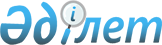 Парниктік газдар шығарындылары мен сіңірулері саласындағы мемлекеттік реттеу қағидаларын бекіту туралыҚазақстан Республикасы Экология, геология және табиғи ресурстар министрінің 2022 жылғы 28 наурыздағы № 91 бұйрығы. Қазақстан Республикасының Әділет министрлігінде 2022 жылғы 30 наурызда № 27301 болып тіркелді.
            Қазақстан Республикасының Экологиялық кодексінің 284-бабының 3-тармағына және "Мемлекеттік статистика туралы" Қазақстан Республикасы Заңының 16-бабы 3-тармағының 2) тармақшасына сәйкес, БҰЙЫРАМЫН:
      1. Қоса беріліп отырған Парниктік газдар шығарындылары мен сіңірулері саласындағы мемлекеттік реттеу қағидалары бекітілсін.
      2. Қазақстан Республикасы Экология, геология және табиғи ресурстар министрлігінің Климаттық саясат және жасыл технологиялар департаменті заңнамасында белгіленген тәртіппен:
      1) осы бұйрықтың Қазақстан Республикасы Әділет министрлігінде мемлекеттік тіркелуін;
      2) осы бұйрықтың Қазақстан Республикасы Экология, геология және табиғи ресурстар министрлігінің ресми интернет-ресурсында орналастырылуын;
      3) осы бұйрық Қазақстан Республикасы Әділет министрлігінде мемлекеттік тіркегеннен кейін он жұмыс күні ішінде Қазақстан Республикасы Экология, геология және табиғи ресурстар министрлігінің Заң қызметі департаментіне осы тармақтың 1) және 2) тармақшаларында көзделген іс-шаралардың орындалауы туралы мәліметтердің ұсынылуын қамтамасыз етсін.
      3. Осы бұйрықтың орындалуын бақылау жетекшілік ететін Қазақстан Республикасының Экология, геология және табиғи ресурстар вице-министріне жүктелсін.
      4. Осы бұйрық алғашқы ресми жарияланған күнінен кейін күнтізбелік он күн өткен соң қолданысқа енгізіледі. Парниктік газдар шығарындылары мен сіңірулері саласындағы мемлекеттік реттеу қағидалары 1 тарау. Жалпы ережелер
      1. Осы парниктік газдар шығарындылары мен сіңірулері саласындағы мемлекеттік реттеу қағидалары (бұдан әрі – Қағидалар) Қазақстан Республикасы Экологиялық Кодексінің (бұдан әрі – Кодекс) 284-бабының 3-тармағына сәйкес әзірленді және парниктік газдар шығарындылары мен сіңірулері саласындағы мемлекеттік реттеу тәртібін айқындайды.
      2. Осы Қағидаларда келесі ұғымдар пайдаланылады:
      1) бенчмарк – өнім бірлігіне шаққандағы квоталанатын парниктік газдар шығарындыларының үлес көлемі;
      2) парниктік газдар шығарындыларының мониторингі – парниктік газдар шығарындылары мен шығарылуының көлемін немесе парниктік газдар бойынша ілеспе деректерді үздіксіз немесе мерзімді бағалау;
      3) парниктік газдар шығарындыларының коэффициенті – қондырғы қызметі туралы деректер негізінде парниктік газдар шығарындыларының көлемін айқындауға қажетті көбейткіш;
      4) жаңа қондырғы – Көміртегі квоталарының ұлттық жоспарының тиісті қолданылу кезеңінде пайдалануға берілетін квоталанатын қондырғы;
      5) қондырғы қуатын ұлғайту – тиісті Ұлттық Жоспарда айқындалған, оған сәйкес көміртегі квотасы есептелген кезеңмен салыстырғанда өнімді өндірудің, өндірудің, қайта өңдеудің және (немесе) тасымалдаудың жылдық көлемін ұлғайту;
      6) қондырғы қуатының төмендеуі – тиісті Ұлттық жоспарда айқындалған, оған сәйкес көміртегі квотасы есептелген кезеңмен салыстырғанда өнімді өндірудің, шығарудың, қайта өңдеудің және (немесе) тасымалдаудың жылдық көлемінің төмендеуі;
      7) көміртегі квотасы – көміртегі квоталарының Ұлттық жоспарының қолданылу кезеңінде квоталанатын қондырғы үшін белгіленген және көміртегі бірліктерінің мемлекеттік тізілімінде (бұдан әрі – Тізілім) квоталанатын қондырғы операторының тиісті шотына есепке алынған парниктік газдар шығарындыларының сандық көлемі;
      8) көміртегі офсеті – Қазақстан Республикасында парниктік газдар шығарындыларын азайтуға және (немесе) парниктік газдар сіңірулерін ұлғайтуға бағытталған экономиканың кез келген секторларында қызметті немесе қызмет түрлерін жүзеге асыру нәтижесінде қол жеткізілген парниктік газдар шығарындыларын азайту және (немесе) парниктік газдар сіңірулерін ұлғайту;
      9) офсеттік бірліктер – көміртегі офсетін есептеу мақсатында қолданылатын көміртегі бірлігі.
      10) қоршаған ортаны қорғау саласындағы уәкілетті орган – қоршаған ортаны қорғау, метеорологиялық және гидрологиялық мониторинг саласындағы басшылықты және салааралық үйлестіруді жүзеге асыратын орталық атқарушы орган (бұдан әрі – уәкілетті орган).
      11) көміртегі бюджеті – Кодексте көзделген тәртіппен белгіленген, көміртекті бюджеттеу кезеңіне Қазақстан Республикасының көміртегі балансы үшін жол берілетін шекті көлем;
      12) көміртегі бірліктерінің мемлекеттік тізілімі (бұдан әрі – тізілім) – көміртегі бірліктерін айналымға енгізуге, сақтауға, беруге, сатып алуға, резервке қоюға, бұғаттауға, өтеуге, жоюға, айналыстан алуға байланысты операцияларды есепке алудың электрондық жүйесі.
      3. Парниктік газдар шығарындылары мен сіңірулері саласындағы мемлекеттік реттеу мынадай құралдарды пайдалана отырып жүзеге асырылады:
      1) көміртегі бюджетін белгілеу;
      2) көміртекті квоталау;
      3) қондырғы операторларын әкімшілендіру. 2 тарау. Көміртегі бюджетін белгілеу
      4. Көміртекті бюджеттеу кезеңіндегі Қазақстан Республикасының көміртегі балансы осындай кезеңге қатысты белгіленген көміртегі бюджетінен аспауға тиіс.
      5. Көміртекті бюджеттеу кезеңі Кодекстің 286-бабының 3-тармағына сәйкес қатарынан күнтізбелік бес жылды құрайды.
      6. Көміртегі бюджеті парниктік газдардың квоталанатын және квоталанбайтын шығарындыларының көлемін айқындайды.
      7. Көміртегі бюджетін Кодекстің 286-бабының 5-тармағына сәйкес көміртегі бюджеттеудің тиісті кезеңі басталғанға дейін алты айдан кешіктірмей көміртегі бюджеттеудің әрбір дәйекті кезеңі үшін уәкіл әзірлейді және бекітеді.
      8. Көміртегі бюджеті Қазақстан Республикасының халықаралық шарттарына сәйкес Ұлттық салымдарды сақтау қажеттілігі ескеріле отырып, мынадай түрде әзірленеді:
      1) көміртекті бюджеттеу кезеңі үшін 2021 жылдан бастап 2025 жылды қоса алғанда 2021 жылға арналған көміртегі бюджеті 1990 жылғы көміртегі балансы деңгейінен кемінде 1,5 пайызға төмен болды, кейінгі жылдары – өткен жылғы көміртегі бюджеті деңгейінен жыл сайын кемінде 1,5 пайызға қысқарды;
      2) көміртекті бюджеттеу кезеңі үшін 2026-2030 жылдар аралығында көміртегі бюджеті әрбір күнтізбелік жыл үшін өткен жылғы көміртегі бюджеті деңгейінің кемінде 1,5 пайызына қысқартылды;
      3) көміртекті бюджеттеудің одан арғы кезеңдері үшін әрбір күнтізбелік жыл үшін көміртегі бюджеті 1990 жылғы көміртегі балансының деңгейінен кемінде он бес пайызға төмен болды. 3 тарау. Көміртекті квоталау
      9. Көміртекті квоталау деп мемлекеттің көміртегі бюджеттеу кезеңінде осы Қағидалардың 10-тармағында көрсетілген экономика секторларында квоталанатын қондырғылармен жүзеге асырылатын парниктік газдар квоталанатын шығарындыларының жиынтық көлемін сандық шектеуді белгілеуі және осы Қағидаларға сәйкес квоталау субъектілеріне көміртегі квоталарын бөлу түсініледі.
      Парниктік газдардың квоталанатын шығарындылары деп көміртегі диоксидінің шығарындылары түсініледі.
      10. Электр энергетикасы, мұнай – газ, тау-кен өндіру, металлургия және химия өнеркәсібі, сондай-ақ цемент, әк, гипс және кірпіш өндіру бөлігінде өңдеу өнеркәсібі (бұдан әрі-экономиканың реттелетін секторлары) көміртекті квоталауға жатады.
      11. Кодекстің 289-бабының 6-тармағына сәйкес квоталау субъектісінің квоталанатын қондырғыны көміртегі квоталарын алмай пайдалануына тыйым салынады.
      Экономиканың реттелетін секторларында парниктік газдардың квоталанатын шығарындыларының көлемі жылына жиырма мың тонна көміртегі диоксидінен асатын қондырғы квоталанатын қондырғы болып танылады.
      Квоталанатын қондырғының операторы квоталау субъектісі болып танылады. Параграф 1. Көміртегі квотасының бірліктерін бөлу тәртібі
      12. Квоталау субъектілері арасында көміртегі квотасының бірліктерін бөлу оларды тегін бөлу және аукцион арқылы сату шарттарында Көміртегі квоталарының ұлттық жоспарында (бұдан әрі – Ұлттық жоспар) айқындалған көлемдер шегінде жүзеге асырылады.
      13. Қондырғылар бойынша көміртегі квотасының бірліктерін бөлу Қазақстан Республикасы Экология, Геология және табиғи ресурстар министрінің міндетін атқарушының 2021 жылғы 19 шілдедегі № 260 бұйрығымен бекітілген экономиканың реттелетін секторларындағы бенчмарктер тізбесіне (бұдан әрі – тізбе) (Қазақстан Республикасының нормативтік құқықтық актілерді мемлекеттік тіркеу тізілімінде № 23621 болып тіркелген) сәйкес бенчмарктерді қолдану негізінде жүзеге асырылады.
      Тізбеде бенчмарктер болмаған кезде көміртегі квотасының бірліктерін қондырғылар бойынша бөлу базалық желіні қолдану негізінде жүзеге асырылады.
      14. Осы Қағидалардың 13-тармағына сәйкес қондырғылар бойынша бөлуге жататын көміртегі квоталарының жалпы көлемі Ұлттық жоспардың резервін алып тастаумен есептеледі.
      15. Тиісті кезеңге арналған ұлттық жоспар үшін көміртегі квоталарын бөлу мақсатында уәкілетті орган Ұлттық жоспарды қолданысқа енгізудің алдындағы жылдың 1 сәуірінен кешіктірмей квоталау субъектілеріне парниктік газдар шығарындыларына квоталарды есептеу үшін қажетті деректерге сұрау салу жібереді.
      Ұлттық жоспар қолданысқа енгізілгенге дейінгі жылдың 1 мамырында осы тармақтың бірінші бөлігінде көрсетілген сұрау салуға жауап қайтарады.
      Қондырғыдан деректер ұсынылмаған жағдайда парниктік газдар шығарындыларына квоталарды бөлу 2013-2015 жылдардағы көміртегі қостотығының шығарындылары және (немесе) өнім өндірісінің түрлері, көлемдері жөніндегі деректер негізінде жүзеге асырылады.
      16. Ұлттық жоспарда бенчмарктерді қолдану негізінде бір жылға бөлінетін қондырғыларға арналған көміртегі квоталары Ұлттық жоспарда айқындалатын жылдардағы өнім көлемінің орташа мәнін тиісті бенчмаркқа көбейту арқылы есептеледі.
      17. Ұлттық жоспарда базалық желіні қолдану негізінде бір жылға бөлінетін қондырғыларға арналған көміртегі квоталары Ұлттық жоспарда айқындалатын жылдардағы қондырғылардың көміртегі қос тотығы шығарындыларының орташа көлемін ескере отырып есептеледі.
      18. Ұлттық Жоспарда белгіленген жылдары өнім өндіруді жүзеге асырмаған қондырғылар үшін бенчмарктерді қолдану негізінде бөлінетін көміртегі квоталары Ұлттық жоспардың қолданылу кезеңінде тиісті кезеңге жоспарланатын өнім өндірісінің көлемін тізбеге сәйкес бенчмаркқа көбейту арқылы есептеледі.
      Тиісті кезеңге арналған Ұлттық жоспардың қолданылу кезеңінде жоспарланған өнім өндірісінің көлемі квоталау субъектісінің өндірістік жоспарларының, техникалық жобаларының және өзге де өндірістік құжаттамаларының деректерімен расталады.
      19. Ұлттық жоспар оның қолданылу кезеңінің алдындағы жылдың 15 желтоқсанынан кешіктірілмей бекітіледі. Параграф 2. Ұлттық жоспардың резервін қалыптастыру тәртібі
      20. Ұлттық жоспардың резерві тиісті кезеңге арналған көміртегі бюджетіне сәйкес қалыптастырылады және осы Қағидалардың 13-тармағына сәйкес қондырғылар бойынша бөлуге жататын көміртегі квоталарының жалпы көлемін өз шамасына азайтады.
      21. Ұлттық жоспардың резерві Ұлттық жоспардың қолданылу кезеңіне қалыптастырылады және Ұлттық жоспардың әрбір қолданылу жылына айқындалады.
      22. Ұлттық жоспар резервінің көлемі Кодекстің 290-бабының 6-тармағына сәйкес мемлекеттік жоспарлау саласындағы уәкілетті органның ақпаратына сәйкес тиісті кезеңге арналған жалпы ішкі ұлттық өнімнің болжамды жыл сайынғы өсу қарқынының орташа көрсеткіші негізінде есептеледі.
      23. Ұлттық жоспардың резервінде келесілер үшін арналған көміртегі квоталары бар санаттар бар:
      1) көміртегі квоталарының Ұлттық жоспарының тиісті қолданылу кезеңінде пайдалануға берілетін жаңа квоталанатын қондырғылар үшін көміртегі квотасының бірліктерін тегін бөлу;
      2) көміртегі квоталарының Ұлттық жоспарының тиісті қолданылу кезеңінде анықталған, бұрын ескерілмеген квоталанатын қондырғылар үшін көміртегі квотасының бірліктерін тегін бөлу;
      3) көміртегі квоталары Ұлттық жоспарының тиісті қолданылу кезеңінде квоталанатын қондырғылардың қуаты ұлғайған жағдайда көміртегі квотасының қосымша бірліктерін тегін бөлу;
      4) ұлттық көміртегі квоталары жоспарының қолданылу кезеңінде квоталанатын қондырғылар санатына өтетін әкімшілендіру субъектілерінің қондырғылары үшін көміртегі квотасының бірліктерін тегін бөлу арқылы жүзеге асырылады;
      5) көміртегі квотасының бірліктерін аукцион шарттарында сату.
      24. Ұлттық жоспар резервінен көміртегі квоталарының көлемі оның санаттары арасында тең бөліктермен формула бойынша бөлінеді:
      Vi = V / n; мұндағы:
      Vi – бір санат үшін резервтегі көміртегі квоталарының көлемі;
      V = резерв көлемі;
      n = резерв санаттарының саны.
      25. Егер Ұлттық жоспардың қолданылу кезеңінен кейінгі бір жылдағы жағдай бойынша резерв санаттарының бірінде көміртегі квоталарының көлемі осы резерв санаты үшін көзделген квоталар көлемінің бестен бір бөлігінен кем болған жағдайда, көміртегі бірліктерімен сауда жасау жүйесінің операторы (бұдан әрі – Жүйе операторы) уәкілетті органның хабарламасы бойынша квоталар көлемін осы Қағидалардың 23-тармағында көрсетілген резерв санаттарынан қайта бөледі. Параграф 3. Қондырғыларды квоталанатын қондырғылар санатына қосу және оларды квоталанатын қондырғылар санатынан алып тастау тәртібі
      26. Ұлттық жоспардың қолданылу кезеңінде квоталанатын қондырғылар санатына келесі қондырғылар енгізіледі:
      1) Кодекстің 289-бабы 3-тармағының талабына жататын Ұлттық жоспардың қолданылу кезеңінде анықталған қондырғы;
      2) Кодекстің 290-бабының 9-тармағына сәйкес жаңа қондырғы пайдалануға берілген жылдан бастап келесі жылға арналған;
      3) Кодекстің 290-бабының 8-тармағына сәйкес Ұлттық жоспардың қолданылу кезеңінде квоталау санатына өтетін әкімшілендіру субъектісін белгілеу.
      27. Әкімшілендіру субъектісінің қондырғысы Кодекстің 290–бабының 8-тармағына сәйкес қондырғы шығарындылары жылына жиырма мың тонна көміртегі диоксидінен асатынын растайтын парниктік газдар шығарындыларын түгендеу туралы верификацияланған есеп (бұдан әрі-есеп) негізінде квоталанатын қондырғылар санатына енгізіледі.
      Осы тармақтың бірінші бөлігінде көрсетілген қондырғы парниктік газдар шығарындыларын түгендеу туралы тиісті верификацияланған есеп ұсынылған жылдан кейінгі жылдың 1 қаңтарынан бастап көміртекті квоталауға жатады.
      28. Пайдалануға берілетін жаңа квоталанатын қондырғы Кодекстің 290-бабының 9-тармағы пайдалануға берілген жылдан кейінгі жылдың 1 қаңтарынан бастап көміртекті квоталауға жатады
      .29. Кодекстің 289-бабының 3-тармағына сәйкес Ұлттық жоспардың қолданылу кезеңінде анықталған квоталанатын қондырғы қондырғы шығарындылары жылына жиырма мың тонна көміртегі диоксидінен асатынын растайтын верификацияланған есеп негізінде квоталанатын қондырғылар санатына енгізіледі.
      Осы тармақтың бірінші бөлігінде көрсетілген қондырғы тиісті верификацияланған есеп ұсынылған жылдан кейінгі жылдың 1 қаңтарынан бастап көміртекті квоталауға жатады.
            30. Квоталанатын қондырғы жойылған (пайдаланудан шығарылған) жағдайда, квоталау субъектісі Кодекстің 295-бабының 9-тармағына сәйкес тиісті қондырғыны пайдалану жүзеге асырылған соңғы есепті кезең үшін есепті қоса бере отырып, тарату туралы шешім қабылданған күннен бастап 10 (он) жұмыс күні ішінде бұл туралы уәкілетті органды хабардар етуге міндетті.
      Уәкілетті орган квоталау субъектісінен хабарлама алғаннан кейін 3 (үш) жұмыс күні ішінде жүйе операторын Кодекстің 295-бабының 9-тармағына сәйкес пайдаланудан шығарылған қондырғының шотынан Ұлттық жоспар резервінің шотына пайдаланылмаған көміртегі квотасының бірліктерін көшіру туралы хабардар етеді. Параграф 4. Көміртегі квоталарын беру тәртібі
      31. Көміртегі квотасын есепке алу үшін квоталау субъектісі Қазақстан Республикасы Экология, Геология және табиғи ресурстар министрінің 2021 жылғы 14 шілдедегі № 251 бұйрығымен (Қазақстан Республикасының нормативтік құқықтық актілерін мемлекеттік тіркеу тізілімінде № 23555 болып тіркелген) бекітілген көміртегі бірліктерінің мемлекеттік тізілімін қалыптастыру және жүргізу қағидаларына сәйкес тізілімде шот ашады.
      32. Көміртегі квотасы Кодекстің 291-бабының 5-тармағына сәйкес Ұлттық жоспар күшіне енген күннен бастап 10 (он) жұмыс күні ішінде квоталау субъектісінің тізілімдегі шотына есептеледі.
      33. Квоталау субъектісі ұлттық жоспар қолданылатын бірінші жылдың 1 сәуіріне дейін квоталанатын қондырғының парниктік газдар шығарындылары мониторингінің валидацияланған жоспарын (бұдан әрі – мониторинг жоспары) уәкілетті органға ұсынады.
      34. Квоталау субъектісі мониторингтің валидацияланған жоспарын ұсынбаған жағдайда, уәкілетті орган ұсыну мерзімі аяқталған күннен бастап 5 (бес) жұмыс күні ішінде жүйе операторын квоталау субъектісінің шотын оны ұсынғанға дейін бұғаттау туралы хабардар етеді.
      35. Мониторинг жоспары осы Қағидаларға 1-қосымшада ұсынылған мониторинг жоспарының нысанына (бұдан әрі – мониторинг жоспарының нысаны) сәйкес әзірленеді және валидацияға жатады.
      36. Уәкілетті орган квоталау субъектісінен мониторингтің валидацияланған жоспарын алған сәттен бастап 15 (он бес) жұмыс күні ішінде оның толықтығын және мониторинг жоспарының нысанына сәйкестігін қарайды.
      37. Мониторинг жоспарының нысаны бойынша мониторинг жоспарының толық еместігі және (немесе) сәйкес еместігі анықталған жағдайда, уәкілетті орган оны пысықтауға жібереді және пысықталған мониторинг жоспары ұсынылғанға дейін квоталау субъектісінің шотын бұғаттау туралы жүйе операторын хабардар етеді.
      Квоталау субъектісі пысықталған мониторинг жоспарын ұсынғаннан кейін уәкілетті орган 1 (бір) жұмыс күні ішінде квоталау субъектісі шотының бұғаттан шығарылғаны туралы жүйе операторын хабардар етеді.
      38. Ұлттық жоспардың резервінен жаңа квоталанатын қондырғы үшін квоталар беру ол пайдалануға енгізілген жылдан кейінгі есепті жылға жүзеге асырылады. Келесі есепті жылдан бастап жаңа квоталанатын қондырғы квоталанатын қондырғылар санатына енгізілуге жатады.
      39. Жаңа қондырғы үшін квоталар беру бенчмарктерді қолдану негізінде жүзеге асырылады.
      Қондырғы операторы жаңа қондырғы үшін сұратылатын квотаның көлемін тізбеге сәйкес Ұлттық жоспардың қолданылу кезеңінде жоспарланған өнім өндірісінің көлемін бенчмаркқа көбейту арқылы есептейді.
      40. Тізбеде тиісті бенчмарктер болмаған кезде квоталау субъектісі уәкілетті органға жаңа қондырғы үшін квотаны бөлу үшін парниктік газдар шығарындыларының болжамды көлемін береді. Шығарындылар болжамы жаңа қондырғының жобалық құжаттарында расталған қондырғының қызметі туралы деректерге негізделген және Қазақстан Республикасы Экология, Геология және табиғи ресурстар министрінің 2021 жылғы 13 қыркүйектегі № 371 бұйрығымен (Қазақстан Республикасының нормативтік құқықтық актілерін мемлекеттік тіркеу тізілімінде № 24383 болып тіркелген) бекітілген Парниктік газдар шығарындылары мен сіңірулерін есептеу жөніндегі әдістемелерде (бұдан әрі – парниктік газдар шығарындылары мен сіңірулерін есептеу жөніндегі әдістемелер) көрсетілген формулаларды қолдану арқылы есептелген.
      41. Жаңа қондырғыға квота бірліктерін алу үшін квоталау субъектісі уәкілетті органға тиісті қондырғы пайдалануға берілгенге дейін екі айдан кешіктірмей мониторингтің валидацияланған жоспарын, Ұлттық жоспардың қолданылу кезеңінің әрбір жылына сұратылатын квотаның есептерін, осы Қағидаларға 2-қосымшаға сәйкес нысан бойынша жаңа қондырғы үшін/әкімшілендіру субъектісін орнату үшін көміртегі квотасын беруге арналған өтінішті (бұдан әрі-өтініш) ұсынады.
      42. Уәкілетті орган осы Қағидалардың 41-тармағында көрсетілген құжаттарды алған сәттен бастап он бес жұмыс күні ішінде ұсынылған құжаттардың толықтығын және осы Қағидаларда белгіленген талаптарға сәйкестігін тексереді. Ұсынылған құжаттардың толық еместігі және сәйкессіздігі анықталған жағдайда, оларды пысықтауға жібереді.
      43. Квоталау субъектісі пысықталған құжаттарды ұсынғаннан кейін уәкілетті орган құжаттарды осы Қағидалардың 42-тармағында көрсетілген мерзімдерде қарайды.
      44. Жаңа қондырғы үшін резервтен көміртегі квотасын беру туралы оң шешім қабылданған жағдайда, уәкілетті орган жаңа қондырғыны, оның операторын, сондай-ақ бөлінген квота бірліктерінің көлемін көрсете отырып, көміртегі бірліктерінің сауда жүйесінің операторына және қондырғы операторына тізілімде шот ашу қажеттігі туралы тиісті хабарламалар жібереді.
      Жаңа қондырғы үшін көміртегі квотасын көміртегі бірліктерін сату жүйесінің операторы ол пайдалануға берілген жылдан кейінгі жылдың 1 қаңтарынан бастап немесе Кодекстің 291-бабының 5-тармағына сәйкес Ұлттық жоспар күшіне енген күннен бастап 10 (он) жұмыс күні ішінде есепке алады.
      45. Квоталанатын қондырғылар санатына ауысатын әкімшілендіру субъектісін (бұдан әрі – әкімшілендірудің квоталанатын субъектісі) орнату үшін квоталар беру қондырғының шығарындылары жылына жиырма мың тонна көміртегі диоксидінен асатынын растайтын тиісті верификацияланған есеп ұсынылған жылдан кейінгі есепті жылға арналған Ұлттық жоспардың резервінен жүзеге асырылады. Келесі есепті жылдан бастап осы қондырғы квоталанатын қондырғылар санатына енгізілуге жатады.
      46. Әкімшілендірудің квоталанатын субъектісіне квоталар беру бенчмарктер негізінде жүзеге асырылады.
      Әкімшілендірудің квоталанатын субъектісі тізбеге сәйкес Ұлттық жоспардың қолданылу кезеңінде жоспарланған өнім өндірісінің көлемін бенчмаркқа көбейту арқылы сұралатын квотаның көлемін есептейді.
      47. Тізбеде бенчмарктер болмаған кезде, әкімшілендірудің квоталанатын субъектісі парниктік газдар шығарындылары мен сіңірулерін есептеу жөніндегі Әдістемелерде көрсетілген формулаларды қолдану арқылы сұратылатын квотаның көлемін есептейді.
      48. Көміртегі квотасын алу үшін әкімшілендірудің квоталанатын субъектісі тиісті қондырғының шығарындылары жылына көміртегі қостотығының жиырма мың тоннадан асатын верификацияланған есепті ұсынғаннан кейін 3 (үш) ай ішінде уәкілетті органға мониторингтің валидацияланған жоспарын, Ұлттық жоспардың қолданылу кезеңінің әрбір жылына сұратылатын квотаның есептерін береді, осы Қағидаларға 2-қосымшаға сәйкес жаңа қондырғы үшін/әкімшілендіру субъектісін орнату үшін көміртегі квотасын беруге арналған өтініш нысаны бойынша жаңа қондырғы үшін/әкімшілендіру субъектісін орнату үшін көміртегі квотасын беруге Өтініш.
      49. Уәкілетті орган осы Қағидалардың 48-тармағында көрсетілген құжаттарды алған сәттен бастап он бес жұмыс күні ішінде ұсынылған құжаттардың толықтығын және осы Қағидаларда белгіленген талаптарға сәйкестігін тексереді. Ұсынылған құжаттардың толық еместігі және сәйкессіздігі анықталған жағдайда, оларды пысықтауға жібереді.
      50. Әкімшілендірудің квоталанатын субъектісі пысықталған құжаттарды ұсынғаннан кейін уәкілетті орган құжаттарды осы Қағидалардың 49-тармағында көрсетілген мерзімдерде қарайды.
      51. Квоталанатын әкімшілендіру субъектісі үшін көміртегі квотасын беру туралы оң шешім қабылданған жағдайда, уәкілетті орган квоталанатын әкімшілендіру субъектісін, оның қондырғысын, бөлінген квоталар бірліктерінің көлемін және әкімшілендірудің квоталанатын субъектісіне тізілімде шот ашу қажеттігі туралы көрсете отырып, жүйе операторына тиісті хабарламалар жібереді.
      Әкімшілендірудің квоталанатын субъектісіне квотаны көміртегі бірліктерімен сауда жүйесінің операторы верификацияланған есеп ұсынылған жылдан кейінгі жылдың 1 қаңтарынан немесе Кодекстің 291-бабының 5-тармағына сәйкес Ұлттық жоспар күшіне енген күннен бастап 10 (он) жұмыс күнінен бастап есепке алады.
      52. Әзірленген жылы немесе тиісті ұлттық жоспардың қолданылу кезеңінде анықталған бұрын есепке алынбаған квоталанатын қондырғыны (бұдан әрі – анықталған квоталанатын қондырғы) көміртегі квоталауы қондырғының шығарындылары жылына жиырма мың тонна көміртегі диоксидінен асатынын растайтын верификацияланған есеп ұсынылған жылдан кейінгі жылдың 1 қаңтарынан бастап бенчмарктерді қолдану негізінде жүзеге асырылады.
      Анықталған квоталанатын қондырғының операторы тізбеге сәйкес Ұлттық жоспардың қолданылу кезеңінде жоспарланған өнім өндірісінің көлемін бенчмаркқа көбейту арқылы сұралатын квотаның көлемін есептейді.
      53. Тізбеде бенчмарктер болмаған кезде анықталған квоталанатын қондырғының операторы парниктік газдар шығарындылары мен сіңірулерін есептеу жөніндегі Әдістемелерде көрсетілген формулаларды қолдану арқылы сұралатын квотаның көлемін есептейді.
      54. Анықталған квоталанатын қондырғы операторы көміртегі квотасын алу үшін тиісті қондырғының шығарындылары жылына жиырма мың тонна көміртегі қос тотығынан асатын верификацияланған есепті ұсынғаннан кейін 3 (үш) ай ішінде уәкілетті органға мониторингтің валидацияланған жоспарын, Ұлттық жоспардың қолданылу кезеңінің әрбір жылына сұратылатын квотаның есептерін береді, осы Қағидаларға 2-қосымшаға сәйкес жаңа қондырғы үшін/әкімшілендіру субъектісін орнату үшін көміртегі квотасын беруге арналған өтініш нысаны бойынша жаңа қондырғы үшін/әкімшілендіру субъектісін орнату үшін көміртегі квотасын беруге Өтініш.
      55. Уәкілетті орган осы Қағидалардың 54-тармағында көрсетілген құжаттарды алған сәттен бастап 15 (он бес) жұмыс күні ішінде ұсынылған құжаттардың толықтығын және осы Қағидаларда белгіленген талаптарға сәйкестігін тексереді. Ұсынылған құжаттардың толық еместігі және сәйкессіздігі анықталған жағдайда, оларды пысықтауға жібереді.
      56. Оператор анықталған квоталанатын қондырғыны пысықталған құжаттарды ұсынғаннан кейін уәкілетті орган құжаттарды осы Қағидалардың 55-тармағында көрсетілген мерзімдерде қарайды.
      57. Анықталған квоталанатын қондырғының операторы үшін көміртегі квотасын беру туралы оң шешім қабылданған жағдайда, уәкілетті орган анықталған квоталанатын қондырғының, оның қондырғысының операторын, бөлінген квоталар бірліктерінің көлемін көрсете отырып, жүйе операторына және анықталған квоталанатын қондырғының операторына тізілімде шот ашу қажеттілігі туралы тиісті хабарламалар жібереді.
      Анықталған квоталанатын қондырғы операторына квотаны көміртегі бірліктерімен сауда жүйесінің операторы тиісті шот ашылған күннен бастап 3 (үш) жұмыс күні ішінде есепке алады. Параграф 5. Парниктік газдарды мониторингтеу және түгендеу тәртібі
      58. Кодекстің 293-бабының 1-тармағына сәйкес квоталау субъектісі ұлттық жоспардың қолданылу кезеңіне орындалуы міндетті мониторинг жоспарын әзірлейді және оны осы Қағидалардың 33, 34 және 35-тармақтарына сәйкес уәкілетті органға ұсынады.
      59. Квота субъектісі аккредиттелген валидация және верификация органы бекіткен мониторинг жоспарына сәйкес парниктік газдар шығарындыларына мониторинг жүргізеді. Мониторинг жоспарынан кез келген Ауытқуларды, парниктік газдар шығарындыларының көлемін айқындауда анықталған қателерді квоталау субъектісі валидация және верификация жөніндегі аккредиттелген орган үшін қолжетімді болып табылатын квоталау субъектісінің есебін верификациялауды жүзеге асыратын оның ішкі құжаттамасында тіркейді.
      Қондырғылар деңгейінде парниктік газдарға мониторинг жүргізу кезінде парниктік газдарды жасыл екпелердің биомассасымен және өзге де табиғи жинақтағыштармен сіңіру ескерілмейді.
      60. Мониторинг жоспарын квоталау субъектісі тиісті кезеңге бекітілген Ұлттық жоспардың барлық қолданылу кезеңі ішінде қолданады.
      61. Квоталау субъектісі мониторинг жоспарына келесі жағдайларда өзгерістер енгізеді:
      1) кез келген қызметтен (көзден) шығарындыларды есептеу әдісін (теңдеуін) немесе параметрлерін өзгерткенде;
      2) мониторингі валидацияланған мониторинг жоспарынан ерекшеленетін жаңа қызметті (көздерді) қосқанда;
      3) мониторингі (деректер мен коэффициенттер) валидацияланған жоспарда көрсетілмеген отынды қосқанда.
      Жанармайдың жалпы балансының 1%-дан азын алатын отынның жаңа түрі қосылса, бақылау жоспарына өзгерістер енгізілмейді;
      4) бұрын қолданылған мониторинг әдіснамасы нәтижесінде алынған деректерді уәкілетті орган дұрыс емес деп таныған жағдайларда;
      5) егер осы процедуралардың өзгеруі шығарындылар туралы деректердің дәлдігіне тікелей әсер етсе, сынамаларды іріктеумен және талдаумен немесе өлшеу аспаптарын калибрлеумен байланысты жаңа процедураларды енгізу;
      6) алдыңғы мониторинг жоспарын валидациялаған органнан аккредиттеу туралы аттестатты кері қайтарып алу;
      7) квоталау субъектісінің есептік деректерінің дәлдігін жақсарту немесе валидация жөніндегі органның қорытындысына жауап ретінде.
      Ескерту. 61-тармақ жаңа редакцияда – ҚР Экология және табиғи ресурстар министрінің 15.02.2023 № 46 (алғашқы ресми жарияланған күнінен кейін күнтізбелік он күн өткен соң қолданысқа енгізіледі) бұйрығымен.


      62. Уәкілетті орган мониторинг жоспарына өзгерістерді оған енгізілген өзгерістермен мониторинг жоспары берілген күннен бастап күнтізбелік 15 (он бес) күн ішінде қарайды.
      63. Парниктік газдар мониторингін квоталау субъектісі есептеу әдісін не өлшеу әдісін пайдалана отырып, сондай-ақ бекітілген мониторинг жоспарына сәйкес екі әдісті біріктіру арқылы жүзеге асырады.
      64. Есептеу әдісін қолданған жағдайда, квоталау субъектісі қызметтің тиісті түрлері бойынша парниктік газдар шығарындылары мен сіңірулерін есептеу жөніндегі Әдістемелерде көрсетілген парниктік газдар шығарындылары есептерінің формулалары мен коэффициенттерін пайдалану арқылы парниктік газдар шығарындыларының көлемін айқындайды.
      65. Парниктік газдар шығарындыларының меншікті есептік коэффициенттерін қолдану операторларда бастапқы өнім/шикізат сынамаларын талдау негізінде процестерді материалдық-жылу модельдеуді қоса алғанда, қажетті отын талдауларын жүргізу мүмкіндігінің болуын ескере отырып, мониторинг жоспары шеңберінде негізделеді.
      66. Парниктік газдар шығарындылары мониторингінің нәтижелері бойынша квоталау субъектісі мониторинг жоспарында белгіленген рәсімдерге сәйкес жазбаларды, құжаттандыруды және деректерді мұрағаттауды жүргізеді.
      67. Квоталау субъектісі парниктік газдар шығарындыларының мониторингі бойынша мынадай деректерді он жыл бойы сақтайды:
      1) мониторинг жүргізілген Көздер тізімі;
      2) жылдық есептердің көшірмелері;
      3) парниктік газдар шығарындыларын есептеу үшін пайдаланылған парниктік газдар шығарындылары немесе шығарылған өнім жөніндегі қызмет туралы деректер;
      4) өзгерістер мен толықтырулармен парниктік газдар мониторингінің жоспары;
      5) парниктік газдар қызметі туралы деректерді жинау процесі бойынша құжаттама;
      6) егер қолданылатын болса, мониторинг әдісі ретінде өлшеу әдісін таңдауды негіздеу;
      7) өлшеу әдісін қолданған жағдайда қателіктерді талдау үшін пайдаланылған деректер;
      8) өлшеу жүйелерінің егжей-тегжейлі техникалық сипаттамасы және ондағы кез-келген өзгерістердің сипаттамасы;
      68. Жыл сайынғы мониторинг қорытындылары бойынша қондырғы операторы осы Қағидаларға 3-қосымшаға сәйкес квоталау субъектілері үшін парниктік газдар шығарындыларын түгендеу туралы электрондық есепті немесе осы Қағидаларға 4-қосымшаға сәйкес әкімшілендіру субъектілері үшін парниктік газдар шығарындыларын түгендеу туралы электрондық есепті мемлекеттік көміртегі кадастрында есепті жылдан кейінгі жылдың 1 сәуіріне дейін толтырады.
      69. Уәкілетті орган парниктік газдарды түгендеуді бақылауды жүзеге асырады. Квоталанатын қондырғылардың есептері ғана міндетті верификациялауға жатады.
      70. Көміртегі бірліктерімен сауда жүйесінің операторы өзіне верификацияланған есепті жіберген күннен бастап жиырма жұмыс күні ішінде оны бекітілген нысанға сәйкестігі, верификацияның болуы, парниктік газдар шығарындылары есептерінің дұрыстығы және парниктік газдар шығарындыларын есептеу үшін пайдаланылған коэффициенттерді қолдану тұрғысынан және қарау нәтижелері бойынша қарайды:
      1) верификацияланған есеп осы тармақтың бірінші абзацының талаптарына сәйкес келген жағдайда тіркейді;
      2) есеп осы тармақтың бірінші абзацының талаптарына сәйкес келмеген жағдайда оны квоталау субъектісіне пысықтауға жібереді, сондай-ақ валидация және верификация жөніндегі аккредиттелген органдарға қатысты шаралар қабылдау үшін уәкілетті органды хабардар етеді.
      71. Оператор қызмет туралы деректерді мынадай тәсілдердің бірімен айқындайды:
      1) шығарындыларды тудыратын ағынды тұрақты өлшеу кезінде;
      2) қорлардың тиісті өзгерістерін ескере отырып, жеке қойылған мөлшердің өлшемдерін агрегаттау негізінде.
      72. Парниктік газдар шығарындыларының көлемін өлшеу бірлігі ретінде тонна пайдаланылады, содан кейін Кодекстің 282-бабының 3-тармағына сәйкес айқындалған тиісті жаһандық жылыну әлеуетінің көмегімен СО2-эквиваленті тоннасына айналатын парниктік газдың әрбір түрінің мөлшері пайдаланылады.
      73. Көміртегі бірліктерімен сауда жүйесінің операторы уәкілетті органды және квоталау субъектісін квоталау субъектісінің шотын бұғаттау туралы хабардар етеді. Параграф 6. Көміртегі квоталарын өзгерту тәртібі
      74. Ұлттық жоспардың қолданылу кезеңінде қондырғының қуаты ұлғайған жағдайда қосымша көміртегі квотасын алу үшін квоталау субъектісі Кодекстің 295-бабына сәйкес уәкілетті органға жүгінеді.
      75. Қосымша квота алу мақсатында квоталау субъектісі 1 сәуірден ерте емес, бірақ есепті жылдан кейінгі жылдың 1 қазанынан кешіктірмей уәкілетті органға осы Қағидаларға 5-қосымшаға сәйкес нысан бойынша көміртегі квотасының көлемін өзгертуге арналған өтінішті (бұдан әрі-көміртегі квотасының көлемін өзгертуге арналған өтініштер) және көміртегі квотасының өзгеруін негіздейтін есептерді береді.
      76. Ұлттық жоспар қолданылатын соңғы жыл кезеңінде қосымша көміртегі квотасына өтініш жасалған жағдайда, квоталау субъектісі уәкілетті органға 75-тармақта көрсетілген құжаттарды 1 сәуірден ерте емес, бірақ есепті жылдан кейінгі жылдың 1 маусымынан кешіктірмей береді.
      77. Қосымша көміртегі квотасы мынадай формула бойынша есептеледі:
      М = (Х – У) × Z,
      онда:
      М – сұралатын қосымша көміртегі квотасы;
      Х – өткен есепті жылдағы тексерілген есепте көрсетілген өндірудің расталған көлемі;
      өткен есепті жылдағы парниктік газдар шығарындыларын түгендеу туралы верификацияланған есепте;
      У – қолданыстағы көміртегі квоталарының Ұлттық жоспары бойынша бір жылға орнату үшін көміртегі квотасын есептеу үшін пайдаланылған өнім көлемінің мәні;
      Z – бенчмарк.
      78. Қосымша көміртегі квотасы өткен есепті жылға жыл сайын беріледі. Уәкілетті орган квоталау субъектісі қосымша көміртегі квотасын алу үшін ұсынған құжаттарды оларды алған кезден бастап он бес жұмыс күні ішінде қарайды.
      Резервте қосымша көлем беру үшін қажетті көміртегі бірліктерінің көлемі болмаған не жеткіліксіз болған жағдайда қосымша көміртегі квоталарын беру осы Қағидалардың 89, 90 және 91-тармақтарында көрсетілген алу рәсімінен кейін 5 (бес) жұмыс күні ішінде жүзеге асырылады.
      79. Қосымша көміртегі квотасын беру туралы оң шешім қабылданған жағдайда қоршаған ортаны қорғау саласындағы уәкілетті орган квоталау субъектісіне және көміртегі бірліктерінің сауда жүйесінің операторына квоталау субъектісін, квоталанатын қондырғыны және қосымша көміртегі квотасының көлемін көрсете отырып, 3 (үш) жұмыс күні ішінде тиісті хабарламалар жібереді.
      80. Осы Қағидалардың 75-тармағына сәйкес құжаттар топтамасы толық ұсынылмаған және (немесе) олар осы Қағидалардың 75, 76 және 77-тармақтарына сәйкес келмеген жағдайларда, уәкілетті орган оларды пысықтауға жібереді.
      Квоталау субъектісі пысықталған құжаттарды ұсынғаннан кейін қоршаған ортаны қорғау саласындағы уәкілетті орган оларды осы баптың 79-тармағында көрсетілген мерзімдерде қарайды.
      81. Әрбір Қондырғы бойынша тегін берілген және сұратылған қосымша көміртегі квотасының көлемі туралы ақпарат көміртегі бірліктерінің сауда жүйесі операторының ресми интернет-ресурсында жарияланады.
      82. Қосымша көміртегі квотасы шеңберінде уәкілетті орган берген Ұлттық жоспардың қолданылу кезеңіне жарамды.
      83. Квоталанатын қондырғының операторы ауысқан жағдайда, қондырғы операторы кодекстің 296-бабына сәйкес уәкілетті органға жүгінеді.
      84. Өзінің атауы және (немесе) ұйымдық-құқықтық нысаны өзгерген жағдайда квоталанатын қондырғы операторы Кодекстің 297-бабына сәйкес уәкілетті органға жүгінеді.
      85. Квоталау субъектісі ауысқан кезде Ұлттық Жоспарда белгіленген квота көлемінің өзгеруі болған жағдайда, квоталау субъектісі уәкілетті органға мониторингтің валидацияланған жоспарын және көміртегі квотасы көлемінің өзгеруіне арналған өтініш нысаны бойынша көміртегі квотасы көлемінің өзгеруіне өтініш береді.
      86. Уәкілетті орган осы Қағидалардың 85-тармағында көрсетілген құжаттарды алған сәттен бастап он бес жұмыс күні ішінде ұсынылған құжаттардың толықтығын және осы Қағидаларда белгіленген талаптарға сәйкестігін тексереді. Ұсынылған құжаттардың толық еместігі және сәйкессіздігі анықталған жағдайда, оларды пысықтауға жолдайды.
      87. Квоталау субъектісі пысықталған құжаттарды ұсынғаннан кейін уәкілетті орган құжаттарды осы Қағидалардың 86-тармағында көрсетілген мерзімдерде қарайды. Оң шешім болған жағдайда уәкілетті орган квоталау субъектісін, қондырғының атауын, бөлінген квоталар бірліктерінің көлемін және квоталау субъектісіне тізілімдегі шот бойынша деректерді өзгерту қажеттігі туралы көрсете отырып, жүйе операторына тиісті хабарламалар жібереді.
      Квотаның өзгеруін және квоталау субъектісінің деректері бойынша тиісті өзгерістерді Жүйе операторы хабарлама алынған күннен бастап 3 (үш) жұмыс күні ішінде енгізеді.
      88. Квоталау зауыты таратылған (пайдаланылған) жағдайда квота субъектісі уәкілетті органды тарату туралы шешім қабылданған күннен бастап 10 (он) жұмыс күні ішінде хабардар етеді, бұл туралы тиісті кәсіпорынның соңғы есепті кезеңінің есебін қоса береді. операция жасалды.
      Уәкілетті орган квоталау субъектісінен хабарлама алғаннан кейін 3 (үш) жұмыс күні ішінде көміртегі бірліктерінің сауда жүйесінің операторын пайдаланудан шығарылған қондырғының шотынан Ұлттық жоспар резервінің шотына көміртегі квотасының пайдаланылмаған бірліктерін көшіру туралы хабардар етеді.
      Квоталау субъектісі есепті ұсынбаған жағдайда, уәкілетті орган растайтын құжаттардың негізінде таратылған квоталау субъектісінің шотынан көміртегі квотасының пайдаланылмаған көлемін Ұлттық жоспар резервінің шотына көшіру туралы шешім қабылдайды.
      89. Квоталанатын қондырғының қуатын төмендету есебінен құрылған көміртегі квотасының бірліктері сатыла алмайды және қосымша көміртегі квотасын беру үшін ұлттық жоспар резервінің санатына қайтаруға жатады.
      90. Уәкілетті орган осы Қағидалардың 89-тармағында көрсетілген көміртегі квотасының бірліктерін жыл сайын алып отырады.
      Жүйе операторы верификацияланған есептер негізінде осы Қағидалардың 77-тармағында көрсетілген формула бойынша көміртегі квотасының алынатын көлемін есептерді ұсыну аяқталған күннен кейін 10 (он) жұмыс күні ішінде есептейді. Жүйе операторы 3 (үш) жұмыс күні ішінде уәкілетті органға көміртегі квоталарының алынатын көлемі бойынша есеп айырысу қорытындыларын ұсынады.
      91. Уәкілетті орган квоталау субъектісін қуаттың, іске қосу қондырғыларының төмендеуі нәтижесінде пайда болған квоталар көлемінің алынғаны туралы 3 (үш) жұмыс күні ішінде хабардар етеді, содан кейін алып қою туралы шешім қабылдайды. Уәкілетті орган жүйе операторын 3 (үш) жұмыс күні ішінде квоталау субъектісін, тростарды, алып қоюға жататын квоталардың тиісті көлемін көрсете отырып, квоталау субъектісінің шотынан Ұлттық жоспар резервінің шотына квоталар көлемін аудару қажеттігі туралы хабардар етеді. Параграф 7. Көміртегі квоталарының бірліктерін өтеу тәртібі
      92. Көміртегі квоталарын өтеу тізілімдегі верификацияланған есепке сәйкес Ұлттық жоспардың көміртегі бірліктерін айналыстан алу (есептен шығару) арқылы жыл сайын жүзеге асырылады.
      93. Қайталама көміртегі нарығында көміртегі нарығының субъектілері Кодекстің 299-бабының 4-тармағына сәйкес тікелей мәміле арқылы немесе тауар биржасы арқылы көміртегі бірліктерін сатып алу-сатуды өзара жүзеге асырады. Квоталардың жетіспейтін көлемін тікелей сату-сатып алу жолымен немесе көміртегі бірліктерін сатып алу-сату жөніндегі тауар биржасында оларды өтеуге беру мақсатында мәміле жасалған жағдайда, квоталау субъектісі квоталар бірліктерін мынадай тәртіппен өтейді:
      1) квоталау субъектісі (сатып алушы) сатып алынған квоталар бірліктерін оның шотына есепке жатқызғаннан кейін жүйе операторына осы Қағидаларға 6-қосымшаға сәйкес нысан бойынша көміртегі квоталарын өтеуге арналған өтінішті (бұдан әрі-өтеуге арналған өтініш) ұсынады;
      2) Жүйе операторы квоталау субъектісінің шотынан квоталарды өтеу шотына квота бірліктерінің тиісті көлемін беруді жүргізеді.
      94. Қосымша көміртегі квотасын алған жағдайда, оны өтеуге беру мақсатында квоталау субъектісі квота бірліктерін мынадай тәртіппен өтейді:
      1) квоталау субъектісі қосымша көміртегі квотасы оның шотына есепке алынғаннан кейін уәкілетті органға көміртегі квоталарын өтеуге арналған өтініш нысаны бойынша өтініш береді;
      2) уәкілетті орган көміртегі бірліктерімен сауда жүйесінің операторын тізілімдегі квоталар көлемін көрсете отырып, квоталау субъектісінің шотынан квоталарды өтеу шотына қосымша көміртегі квотасын беру қажеттігі туралы хабардар етеді;
      3) Жүйе операторы квоталау субъектісінің шотынан квоталарды өтеу шотына қосымша көміртегі квотасын беруді жүргізеді.
      95. Офсеттік бірліктерді өтеуге беру мақсатында алған жағдайда, квоталау субъектісі жүйе операторына өтеуге арналған өтініш нысаны бойынша көміртегі квоталарын өтеуге өтініш береді.
      Жүйе операторы квоталау субъектісінің шотынан квоталарды өтеу шотына офсеттік бірліктердің тиісті көлемін беруді жүргізеді.
      96. Көміртегі квоталарының Ұлттық жоспарының есепті кезеңі бойынша көміртегі бірліктерін жыл сайын толық өтеу экологиялық Кодекстің 291-бабының 8-тармағына сәйкес көміртегі квоталарының Ұлттық жоспарының соңғы есепті кезеңін қоспағанда, есепті жылдан кейінгі жылдың соңына дейін жүргізіледі. 4 тарау. Қондырғыларды басқару
      97. Экономиканың реттелетін секторларында парниктік газдардың квоталанатын шығарындыларының көлемі жылына он мыңнан жиырма мың тоннаға дейін көміртегі диоксидін құрайтын қондырғы әкімшілік қондырғы деп танылады.
      Әкімшілік ету субъектісі әкімшілік жасалатын қондырғының операторы болып танылады.
      98. Әкімшілік ету субъектісі ағымдағы жылдың бірінші сәуіріне дейінгі мерзімде мемлекеттік көміртегі кадастрында әкімшілендірілетін қондырғының өткен жылғы парниктік газдар шығарындыларын түгендеу туралы есептің электрондық нысанын толтыруға міндетті.
      99. Әкімшілендірілетін қондырғының парниктік газдар шығарындыларын түгендеу туралы есебі верификациялауға жатпайды.
      100. Әкімшілік ету субъектісі Кодекстің 301-бабының 4-тармағына сәйкес көміртегі офсетін алу мақсатында парниктік газдар шығарындыларын азайтуға немесе сіңірулерін ұлғайтуға бағытталған жобаға өтініш беруші ретінде қатысуға құқылы.
      101. Қоршаған ортаны қорғау саласындағы уәкілетті орган әкімшілендірілетін қондырғылардың парниктік газдардың квоталанатын шығарындыларының көлемін бақылауды жүзеге асырады. Әкімшілік деректерді жинауға арналған нысан
      Ұсынылады: уәкілетті органға жібереді.
      Әкімшілік деректер нысаны интернет-ресурста орналастырылған: www.ecogeo.gov.kz Квоталанатын қондырғының парниктік газдар шығарындыларын мониторингтеу жоспары
      Индексі: 1-КҚ
      Кезеңділігі: тиісті кезеңге бекітілген көміртегі квоталарының Ұлттық жоспарының қолданылу кезеңіне әзірленеді
      Ақпаратты ұсынатын тұлғалар тобы: Кодекстің 289-бабына сәйкес квоталау субъектілері
      Ұсыну мерзімі: тиісті кезеңге бекітілген көміртегі квоталарының Ұлттық жоспары қолданылатын бірінші жылдың бірінші сәуіріне дейін
      1. Квоталау субъектісінің толық атауы
      ________________________________________________________________
      2. Квоталау субъектісінің Бизнес сәйкестендіру нөмірі немесе жеке сәйкестендіру нөмірі
      ________________________________________________________________
      3. Квоталау субъектісінің заңды мекенжайы (облыс/республикалық маңызы бар қала/астана,аудан, елді мекен (қала/кент/өзгелері) қоса алғанда) 
      ________________________________________________________________
      4. Телефон/факс ________________________________________________________________
      5. Электрондық пошта мекенжайы
      ________________________________________________________________
      6. Экономикалық қызмет түрлерінің жалпы жіктеуіші бойынша квоталау субъектісіқызметінің негізгі түрі
      ________________________________________________________________
      7. Қондырғы басшысының тегі, аты, әкесінің аты (бар болса)
      ________________________________________________________________
      8. Мониторинг жоспарын дайындауға жауапты тұлғаның аты-жөні, байланыс деректері(телефон, ұялы телефон,e-mail)
      ________________________________________________________________
      9. Мониторинг жоспарының қолданылу кезеңі
      ________________________________________________________________
      10. Орнату бойынша жүзеге асырылатын және мониторингке жататын қондырғы менқызметтің сипаттамасы
      ________________________________________________________________
      11. Қондырғы бойынша парниктік газдар мониторингі жүзеге асырылатын парниктік газдаршығарындыларына әкелетін процестердің тізбесі
      12. Әрбір көз үшін пайдаланылатын технологияның, қуаттың және жұмыстың уақытша кезеңінің сипаттамасы (бу немесе ыстық су өндіруге арналған қазандар, әртүрлі технологиялық процестер үшін қажетті жылу энергиясының көздері, цемент немесе балқыту пештері, көміртегі шикізатын тасымалдауға арналған стационарлық жүйелер, алауларда ілеспе газды жағу, парниктік газдар шығарындыларымен байланысты технологиялық процестер).
      13. Парниктік газдар шығарындыларын бақылау үшін қолданылатын әдіс сипаттамасы (есептеулер мен өлшеулер негізінде):
      13-кестенің жалғасы
      Өлшеу әдісінің сипаттамасы:
      1) сынамаларды іріктеу деректерін сипаттау:
      Зертхана атауы: ________________________________________________________
      2) өлшеу аспаптарының сипаттамасы, оларды пайдаланған жағдайда
      14. Парниктік газдар шығарындыларының көздері бойынша жоспарланатын өлшемдер
      *-Жаңа көздер (процестер) енгізілген жағдайда шығарындыларды бағалау әдістері)
            15. Мерзімділігін көрсете отырып, деректерді жинау және өңдеу бойынша рәсімдердіңсипаттамасы, сапаны бақылауды қамтамасыз ету _____________________________________      16. Көміртегі квоталарының көлемін алуды негіздейтін есептер*.*- Осы тармақты жаңа қондырғылар, анықталған квоталанатын қондырғылар операторлары,сондай-ақ әкімшілендірудің квоталанатын субъектілері толтырады.      17. Орнату деңгейінде мониторинг және есептілік үшін жауапкершілікті бөлу ________________________________________________________________________________      18. Дәйексөз келтіретін субъекті басшысының қолы (тегі, аты, әкесінің аты) (бар болса) ___________________________________________________________________________      19. Валидация және верификация жөніндегі аккредиттелген органмен (бұдан әрі –аккредиттелген орган) расталған) ___________________________________________________      1) аккредиттелген органның толық атауы,      2) аккредиттелген органның Бизнес-сәйкестендіру нөмірі;;      3) аккредиттеу туралы аттестаттың нөмірі мен мерзімі;      4) аккредиттелген органның заңды мекенжайы;       5) телефон, факс;      6) электрондық пошта;      7) валидатордың тегі, аты, әкесінің аты (бар болған жағдайда);      8) парниктік газдар шығарындыларын мынадай көлемде растау* :_________________________________ тонна көміртегі қос тотығы;________________________________ көміртегі эквивалентіндегі парниктік газдардың жалпышығарындылары _ тонна      9) аккредиттелген орган басшысының қолы (тегі, аты, әкесінің аты) (бар болса)Атауы ______________________________________________________________________Мекен жайы_________________________________________________________________Телефон ____________________________________________________________________Электрондық пошта мекенжайы ________________________________________________Орындаушы _________________________________________________________________                              тегі, аты және әкесінің аты (болған жағдайда) қолы, телефоныБасшы немесе оның міндетін атқарушы тұлға  __________________________________________________________________________                            тегі, аты және әкесінің аты (болған жағдайда) қолыМөрге арналған орын (болған жағдайда)_______________________________________ Әкімшілік деректерді жинауға арналған нысанды толтыру бойынша түсіндірме  Квоталанатын қондырғының парниктік газдар шығарындыларын мониторингтеу жоспары  (индексі 1-КҚ, кезеңділігі: тиісті кезеңге бекітілген көміртегі квоталарының Ұлттық жоспарының қолданылу кезеңіне)
      1. Парниктік газдар шығарындылары мониторингінің жоспары (бұдан әрі-жоспар) Кодексінің 293-бабының 4-тармағына сәйкес әзірленді.
      2. Квоталау субъектілері жоспарды Кодексінің 293-бабына сәйкес ұсынады.
      3. Жоспар келесідей толтырылады:
      1-бөлімде квоталау субъектісінің толық атауы көрсетіледі;
      2-бөлімде квоталау субъектісінің бизнес-сәйкестендіру нөмірі көрсетіледі;
      3-бөлімде облысты, ауданды, елді мекенді (қала/кент/өзгелері) қоса алғанда, квоталау субъектісінің заңды мекенжайы көрсетіледі));
      4-бөлімде квоталау субъектісінің байланыс телефоны және факсы көрсетіледі;
      5-бөлімде цитата келтірілетін субъектінің электрондық поштасының мекенжайы көрсетіледі;
      6-бөлімде Экономикалық қызмет түрлерінің жалпы жіктеуіші бойынша қондырғы операторы қызметінің негізгі түрі көрсетіледі;
      7-бөлімде квоталар субъектісі басшысының деректері (тегі, аты, әкесінің аты – бар болса);
      8-бөлімде жоспар бойынша жауапты тұлға - тегі, аты және әкесінің аты бар болған жағдайда көрсетіледі және оның байланыс деректері: қызметтік телефоны, ұялы телефоны, e-mail;
      9-бөлімде мониторинг жоспарының қолданылу кезеңі көрсетіледі;
      10-бөлімде қондырғыда жүзеге асырылатын және мониторингке жататын қондырғы мен қызметтің сипаттамасы көрсетіледі. Сипаттама қондырғының атауын, қондырғымен жүзеге асырылатын қызмет туралы жалпы қорытындыларды, орындалатын қызметтің әрбір түрінің қысқаша сипаттамасын, сондай-ақ қызметтің әрбір түрі үшін пайдаланылатын техникалық құрылыстарды қамтиды.
      4. 11-бөлімде қондырғы бойынша парниктік газдар мониторингі жүзеге асырылатын процестер көрсетіледі:
      қондырғының атауы 1 "Жол коды" бағанында жол коды көрсетіледі
      "қондырғының атауы" 2 бағанында қондырғының атауы көрсетіледі;
      "экономикалық қызметтің жалпы жіктеуіші бойынша қызмет түрі" деген 3-бағанда экономикалық қызметтің жалпы жіктеуіші бойынша қондырғы қызметінің түрі көрсетіледі;
      "әкімшілік-аумақтық объектілердің жалпы жіктеуіші бойынша географиялық орналасуы" деген 4-бағанда әкімшілік-аумақтық объектілердің жалпы жіктеуіші бойынша географиялық қондырғы көрсетіледі;
      "парниктік газдар шығарындыларының көзі болып табылатын пайдаланылатын отынның немесе шикізаттың түрі" деген 5-бағанда парниктік газдар шығарындыларының көзі болып табылатын пайдаланылатын отынның немесе қондырғының өнеркәсіптік процесінің түрі көрсетіледі.
      5. 12-бөлімде әрбір көз үшін пайдаланылатын технологияның, қуаттың және жұмыстың уақытша кезеңінің (бу немесе ыстық су өндіруге арналған қазандар, әртүрлі технологиялық процестер үшін қажетті жылу энергиясының көздері, цемент немесе балқыту пештері, көміртегі шикізатын тасымалдауға арналған стационарлық жүйелер, алауларда ілеспе газды жағу, парниктік газдар шығарындыларымен байланысты технологиялық процестер) сипаттамалары көрсетіледі:
      қондырғының атауы 1 "Жол коды" бағанында жол коды көрсетіледі; 
      қондырғының атауы 2 бағанында қондырғының атауы көрсетіледі
      Көздің атауы 3 бағанында парниктік газдар шығарындыларының себебі болып табылатын толық атауы көрсетіледі;
      "пайдаланылатын технологияның сипаттамасы" 4 бағанында парниктік газдар шығарындылары көздерінің технологиялық процестерін сипаттайтын пайдаланылатын технологияның сипаттамалары көрсетіледі;
      "белгіленген қуат (өлшем бірлігі) (болған жағдайда)" деген 5-бағанда қуат болған жағдайда, көздің белгіленген қуаты өлшем бірлігінде көрсетіледі;
      "жұмыс уақыты, сағат/жыл" деген 6-бағанда парниктік газдар шығарындылары көздерінің жылына жұмыс сағаттарының саны көрсетіледі; 
      Егер компания отын шығынын есептеу үшін уақытты пайдаланса, онда бұл 13-тармақта көрсетілуі керек.
      6. 13-бөлімде парниктік газдар шығарындыларын мониторингтеу үшін пайдаланылатын әдістің сипаттамасы көрсетіледі:
      қондырғының атауы 1 "Жол коды" бағанында жол коды көрсетіледі;
      қондырғының атауы 2 бағанында қондырғының атауы көрсетіледі;
      "өндірістік процестің атауы" 3 бағанында парниктік газдар шығарындыларының себебі болып табылатын өндірістік процестің толық атауы көрсетіледі;
      "отынның атауы" 4 бағанында пайдалану кезінде парниктік газдар шығарындылары болатын отынның немесе шикізаттың атауы көрсетіледі;
      "парниктік газдар шығарындылары коэффициенттерінің деңгейі" 5 бағанында парниктік газдар шығарындыларының коэффициенттері есептелетін әрбір көз бойынша әдістеменің жоспарлы деңгейі көрсетіледі
      "Тұтынылатын отын немесе шикізат мөлшері туралы деректер көзі" 6 бағанында эмиссияларды есептеу үшін пайдаланылатын тұтынылатын отын немесе шикізат мөлшері туралы деректер көздері көрсетіледі. Егер отын мөлшері есептеу әдісімен алынса, мысалы, тұтыну көзі пайдаланған уақыт мөлшері бойынша есептеу тәртібін көрсетіңіз.
      "төменгі жылу шығару қабілеттілігі коэффициентін есептеуге арналған Деректер көзі" 7 бағанында төмен жану жылуы коэффициентін есептеу үшін пайдаланылатын деректер және есептеулер үшін ақпарат көздері көрсетіледі, мысалы,"жеткізушіден отын паспорттарына сәйкес отын құрамы бойынша есеп";
      "қайта құру коэффициентінің көзі (өнеркәсіптік процестер жағдайында)" деген 8 бағанында шикізатты қайта құру коэффициентінің тікелей көзі не осындай коэффициентті есептеу үшін Деректер көзі көрсетіледі;
      "көміртегі құрамының коэффициентін есептеуге арналған Деректер көзі" деген 9 бағанда отынның көміртегі құрамының коэффициентін есептеу үшін пайдаланылатын деректер, мысалы, отынның құрамы туралы зертханалық деректер немесе жеткізушіден отын паспорты көрсетіледі;
      13-бөлімде. өлшеу негізінде әдістің сипаттамасы көрсетіледі;
      қондырғының атауы 1 "Жол коды" бағанында жол коды көрсетіледі;
      "отын, шикізат немесе өнім түрі" 2 бағанында отын, шикізат немесе өнім түрі көрсетіледі;
      "сынамаларды іріктеу нүктесі" 3 бағанында сынамаларды іріктеу нүктесі көрсетіледі;
       "сынамаларды іріктеу параметрі" 4 бағанында сынамаларды іріктеу параметрі көрсетіледі;
       "сынамаларды іріктеу әдісі (әдістің қысқаша сипаттамасы)" 5 бағанында Әдістемеге сілтеме жасай отырып, сынамаларды іріктеу әдісі көрсетіледі және әдістің қысқаша сипаттамасы беріледі;
       "сынамаларды іріктеу кезеңділігі" 6 бағанында сынамаларды іріктеу кезеңділігі көрсетіледі;
      "парниктік газдар шығарындыларын есептеу үшін деректерді беру кезеңділігі" 7 бағанында парниктік газдар шығарындыларын есептеу үшін деректерді беру кезеңділігі көрсетіледі.
      Сондай-ақ сынамаларды іріктеуді жүргізетін аккредиттелген зертхананың атауы көрсетіледі. Аккредиттеу туралы куәліктің көшірмесін жоспарға жеке құжатпен қоса беру талап етіледі.
      13. бөлімде отын, шикізат немесе өнім түрлерінің деректерін анықтау үшін өлшеу аспаптарының сипаттамасы, олар болған жағдайда көрсетіледі:
      қондырғының атауы 1 "Жол коды" бағанында жол коды көрсетіледі;
      "өлшеу құралының атауы" 2 бағанында өлшеу құралының атауы көрсетіледі;
      "орналасуы" деген 3-бағанда қондырғыдағы өлшеу аспабының орналасуы және оның технологиялық процесс схемасында айқындалуы көрсетіледі. Пайдаланылған барлық құралдар бірегей идентификатормен нақты анықталады (мысалы, құралдың сериялық нөмірі). Құралдарды ауыстыру (мысалы, зақымдану салдарынан қажет) мониторинг жоспарының айтарлықтай өзгеруін білдірмейді. Бірегей сәйкестендіргіш мониторинг жоспарынан бөлек құжатпен тіркеледі;
      өлшеу диапазоны бағаны 4, 5 және 6 бағандарға бөлінеді. 4-бағанда өлшеу аспабының өлшем бірлігі көрсетіледі, 5-бағанда аспапты өлшеудің төменгі шегі көрсетіледі, 6-бағанда аспапты өлшеудің жоғарғы шегі көрсетіледі;
      "көрсетілген белгісіздік (+/- %)" деген 7-бағанда өндіруші ерекшелігінің нұсқауларына сәйкес пайызбен жұмыс белгісіздігі көрсетіледі;
      7. 14-бөлімде парниктік газдар шығарындыларының көздері бойынша жоспарланатын өзгерістер көрсетіледі. Осы тармақ парниктік газдар шығарындыларының көздерінде жоспарланған өзгерістер болған жағдайда толтырылады:
      қондырғының атауы 1 "Жол коды" бағанында жол коды көрсетіледі;
      қондырғының атауы 2 бағанында қондырғының атауы көрсетіледі;
      "Көздің атауы" 3 бағанында парниктік газдар шығарындыларының себебі болып табылатын көздің толық атауы көрсетіледі;
      "өзгерістер деген" 4 бағанында көздер бойынша жоспарланған өзгерістер көрсетіледі;
      "өзгеріс жылы" деген 5-бағанда жоспарланған өзгеріс жылы көрсетіледі.
      8. 15-бөлімде кезеңділікті, сапаны бақылауды қамтамасыз етуді көрсете отырып, деректерді жинау және өңдеу жөніндегі рәсімдердің сипаттамасы көрсетіледі. Деректер еркін нысанда көрсетіледі.
      9. 16-бөлімде парниктік газдар шығарындыларына квоталар көлемін алуды негіздейтін есептер көрсетіледі. 
      Осы тармақты жаңа қондырғылар операторлары, ұлттық көміртегі квоталары жоспарының тиісті қолданылу кезеңінде квоталанатын қондырғылар санатына өтетін әкімшілендіру субъектілерінің қондырғылары үшін қондырғылар операторлары толтырады.
      10. 17-бөлімде мониторингтің жекелеген кезеңдерін көрсете отырып, орнату деңгейінде мониторинг пен есеп беруге жауапты тұлғалардың тегі, аты, әкесінің аты (бар болса) көрсетіледі. Деректер кез келген нысанда көрсетіледі.
      11. 18-бөлімде квота субъектісі басшысының қолы, тегі, аты, әкесінің аты (бар болса) көрсетіледі.
      12. 19-бөлімде аккредиттелген органның жоспарды растауы көрсетіледі:
      1) тармақшада аккредиттелген органның толық атауы көрсетіледі;
      2) тармақшада аккредиттелген органның Бизнес-сәйкестендіру нөмірі көрсетіледі; 
      3) тармақшада аккредиттеу туралы аттестаттың нөмірі мен мерзімі көрсетіледі;
      4) тармақшада аккредиттелген органның заңды мекенжайы көрсетіледі;
      5) тармақшада валидацияға жауапты тұлғаның телефон, факс нөмірі көрсетіледі;
      6) тармақшада валидацияға жауапты адамның электрондық поштасы көрсетіледі;
      7) тармақшада валидатордың тегі, аты, әкесінің аты (бар болса) көрсетіледі;
      8) тармақшада парниктік газдар шығарындыларының көміртегі қостотығы тоннасымен расталған көлемі, сондай-ақ парниктік газдардың көміртегі қостотығы баламасындағы жалпы шығарындыларының көлемі көрсетіледі. 
      Осы тармақты жаңа қондырғылар, анықталған квоталанатын қондырғылар операторлары, сондай-ақ әкімшілендірудің квоталанатын субъектілері толтырады; 
      9) тармақшада аккредиттелген орган басшысының тегі, аты, әкесінің аты (бар болса) көрсетілген қолы көрсетіледі. Жаңа қондырғы үшін/әкімшілендіру субъектісін орнату үшін көміртегі квотасын беруге өтініш
      Жетекшісі _________________________________________________
      (тегі, аты және әкесінің аты (бар болса), лауазымы, қолы) Әкімшілік деректерді жинауға арналған нысан 
      Ұсынылады: көміртегі бірліктерінің сауда жүйесінің операторына
      Әкімшілік деректердің нысаны интернет-ресурста орналастырылған: www.ecogeo.gov.kz Парниктік газдар шығарындыларын түгендеу туралы есеп квоталау субъектілері үшін
      Индекс: 2-КС
      Есепті кезең: 20__ г.
      Кезеңділігі: жыл сайын
      Ақпаратты ұсынатын тұлғалар тобы: Кодекстің 289-бабына сәйкес көміртекті квоталау жөніндегі талаптарға жататын квоталау субъектілері
      Ұсыну мерзімі: есепті жылдан кейінгі жылдың бірінші сәуіріне дейін
      1. Квоталау субъектісінің толық атауы __________________________________
      2. Бизнес сәйкестендіру нөмірі немесе квота субъектісінің жеке сәйкестендіру нөмірі
      ___________________________________________________________________
      3. Квоталау субъектісінің заңды мекенжайы (облыс/республикалық маңызы бар қала/астана, аудан, елді мекен (қала/кент/өзгелері) қоса алғанда) 
      ____________________________________
      4. Координаттарды анықтаудың халықаралық жүйесі бойынша қондырғының физикалық мекенжайы WGS84 (Түрдің ендік / бойлық: NN.nnnnnn,EE.eeeeee)
      1) _________________________________________________________________
      2) _________________________________________________________________
      3) _________________________________________________________________
      4) _________________________________________________________________
      5. Экономикалық қызмет түрлерінің жалпы жіктеуіші бойынша көміртекті квоталау жүзеге асырылатын қызмет түрі 
      ____________________________________________________________
      6. Парниктік газдар шығарындыларын түгендеу туралы есепті әзірлеу бойынша орындаушы (тегі, аты және әкесінің аты – бар болса), байланыс деректері (телефон, ұялы телефоны, e-mail) 
      ___________________________________________________
      7. Есепті жыл ________________________________________________________
      8. Стационарлық көздер немесе стационарлыққа теңестірілген ұтқыр көздер бойынша есепті жылдағы парниктік газдар шығарындыларының нақты көлемі
      9. Есептеулер үшін пайдаланылған коэффициенттер
      Кестенің жалғасы
      10. Отынның тотығу коэффициенттерін есептеу үшін пайдаланылған параметрлер
      10-кестенің жалғасы
      Парниктік газдар шығарындыларының коэффициентін есептеу үшін пайдаланылған параметрлер
      11. Есепті жылы өндірілген өнім бойынша деректер және өнімнің әрбір түрінен парниктік газдар шығарындыларының көлем
      * Өндірілген өнім мөлшерінің өлшем бірлігі ретінде тонна пайдаланылады, мегаватт-сағаттағы электр энергиясын және Гигакалориядағы жылу энергиясын өндіруді қоспағанда. 
      ** Деректер үтірден кейін үш санға дейін дөңгелектеніп көрсетіледі.
      11-кестенің жалғасы
      Түсті металлургияда өнім өндіру кезіндегі бастапқы материалдардың шығысы жөніндегі деректер*
      * Деректерді экономикалық қызмет түрі қызметтің металлургия саласына жататын қондырғылар операторлары толтырады
      12. Есепті жылдағы осы қондырғылардың өзгеруін көрсетіңіз (факт бойынша)
      * Деректерді экономикалық қызмет түрі қызметтің металлургия саласына жататын квоталау субъектілері толтырады
      13. Қондырғы бойынша көміртегі бірліктері жөніндегі мәліметтер (алынған, сатып алынған, иеліктен шығарылған және берілген)
      Ескертпе__________________________________________________________________
      14. Есепті жыл үшін мониторинг жоспарындағы өзгерістер
      15. Квоталау субъектісі басшысының қолы (тегі, аты, әкесінің аты) (бар болса)
      16. Есепті валидация және верификация жөніндегі аккредиттелген орган (бұдан әрі –аккредиттелген орган) растады_____________________________________________________сенімділік деңгейімен (ақылға қонымды немесе шектеулі) _____________________________
      1) верификацияны жүзеге асыратын аккредиттелген органның толық атауы, БСН;
      2) аккредиттеу туралы аттестаттың нөмірі мен мерзімі немесе аккредиттеу туралы куәліктің күні, сериясы, нөмірі;
      3) аккредиттелген органның заңды мекенжайы;
      4) телефон, факс;
      5) электрондық пошта;
      6) верификация үшін жауапты (аты-жөні) (болған жағдайда);
      7) әрбір қондырғы бойынша парниктік газдар шығарындыларын мынадай көлемде растау:
      _____ тонна көміртегі қос тотығы;
      _____ көміртегі қос тотығы баламасындағы парниктік газдардың жалпы шығарындыларының тоннасы;
      8) есепті жыл үшін қажетті өлшем бірліктерінде әрбір Қондырғы бойынша сомада өндірілген өнімнің әрбір түрін (өнімдіөндіру, өндіру, қайта өңдеу және (немесе) тасымалдау көлемін) растау:
      9) аккредиттелген орган басшысының қолы (аты-жөні).
      Атауы __________________________________________________________
      Мекен жайы_________________________________________________________________
      Телефон ________________________________________________________________
      Электрондық пошта мекенжайы ________________________________________________
      Орындаушы ____________________________________________________________
      тегі, аты және әкесінің аты (болған жағдайда) қолы, телефоны
      Басшы немесе оның міндетін атқарушы тұлға ___________________________________________________________________
      тегі, аты және әкесінің аты (болған жағдайда) қолы
      Мөрге арналған орын (субъектілер болып табылатын тұлғаларды қоспағанда
      жеке кәсіпкерлік___________________________________________ Нысанды толтыру бойынша түсіндірме, әкімшілік деректерді жинауға арналған Квоталау субъектілері үшін парниктік газдар шығарындыларын түгендеу туралы есеп (2-КС индексі, кезеңділігі: жыл сайын)
      1. Квоталау субъектілері үшін парниктік газдар шығарындыларын түгендеу туралы есеп нысаны (бұдан әрі – Нысан) Кодекстің 294-бабының 2-тармағына сәйкес әзірленді. Нысанда экономиканың реттелетін секторларында парниктік газдар шығарындыларының көлемі жылына жиырма мың тонна көміртегі диоксидінен асатын квоталанатын қондырғылар бойынша деректер ұсынылады.
      2. Нысанды квоталау субъектілері Кодекстің 294-бабына сәйкес жыл сайын есепті жылдан кейінгі жылдың 1 сәуіріне дейін ұсынады.
      3. Нысан мынадай түрде толтырылады:
      1-бөлімде квоталау субъектісінің толық атауы көрсетіледі;
      2-бөлімде квоталау субъектісінің бизнес-сәйкестендіру нөмірі немесе қондырғы операторының жеке сәйкестендіру нөмірі көрсетіледі;
      3-бөлімде квоталау субъектісінің заңды мекенжайы көрсетіледі (облысты/республикалық маңызы бар қаланы/астананы, ауданды, елді мекенді (қаланы/кентті/өзгелерді қоса алғанда));
      4-бөлімде WGS84 координаттарын анықтаудың халықаралық жүйесі бойынша қондырғының нақты мекенжайы көрсетіледі (түрдің ендік / бойлық: NN.nnnnnn,EE.eeeeee); 
      5-бөлімде Экономикалық қызмет түрлерінің жалпы жіктеуіші бойынша көміртекті квоталау жүзеге асырылатын қызмет түрі көрсетіледі;
      6-бөлімде парниктік газдар шығарындыларын түгендеу туралы есепті әзірлеу бойынша орындаушының – тегі, аты және әкесінің аты-бар болса, және оның байланыс деректері: қызметтік телефоны, ұялы телефоны, e-mail көрсетіледі;
      7-бөлімде нәтижесі бойынша парниктік газдар шығарындыларын түгендеу туралы есеп әзірленген есепті жыл көрсетіледі. 
      4. 8-бөлімде стационарлық көздер немесе стационарлыққа теңестірілген ұтқыр көздер бойынша есепті жылдағы парниктік газдар шығарындыларының нақты көлемі көрсетіледі:
      "жол коды" деген 1-бағанда жол коды көрсетіледі;
      "Қондырғының атауы" 2 бағанында қондырғының атауы көрсетіледі;
      "Өндірістік процестің атауы" 3 бағанында көрсетілген қондырғыда жүзеге асырылатын және парниктік газдар шығарындыларының себебі болып табылатын процестің атауы таңдалады;
      "Шикізаттың не процестің атауы" 4 бағанында шикізат түрлері не бағанда санамаланған бөлімдерге сәйкес процестер таңдалады;
      "көміртегі қос тотығы шығарындыларының көлемі, тонна" деген 5-бағанда пайдаланылған шикізаттың әрбір түрі бойынша тоннадағы көміртегі қос тотығы шығарындыларының көлемі көрсетіледі;
      метан шығарындыларының көлемі деген бағанда әрбір пайдаланылған шикізат түрі бойынша метан шығарындыларының көлемі көрсетіледі. Баған 6 және 7 бағандарға бөлінеді. 6-бағанда метан шығарындыларының көлемі тоннамен көрсетіледі, 7-бағанда көміртегі қос тотығы тоннасының баламасындағы метан шығарындыларының көлемі көрсетіледі;
      "Азот шала тотығы" шығарындыларының көлемі бағанында әрбір пайдаланылған шикізат түрі бойынша азот шала тотығы шығарындыларының көлемі көрсетіледі. Баған 8 және 9 бағандарға бөлінеді. 8-бағанда азот шала тотығы шығарындыларының көлемі тоннамен көрсетіледі, 9-бағанда көміртегі қос тотығы тоннасының баламасындағы азот шала тотығы шығарындыларының көлемі көрсетіледі;
      "перфторкөміртектер шығарындыларының көлемі" бағанында әрбір пайдаланылған шикізат түрі бойынша азот шала тотығы шығарындыларының көлемі көрсетіледі. Баған 10 және 11 бағандарға бөлінеді. 10-бағанда тоннамен перфторкөміртектер шығарындыларының көлемі көрсетіледі, 11-бағанда көміртегі қос тотығы тоннасының эквивалентіндегі перфторкөміртектер шығарындыларының көлемі көрсетіледі;
      "Қондырғы бойынша көміртегі қос тотығы шығарындыларының жалпы көлемі" деген 12-бағанда қондырғы бойынша көміртегі қос тотығы бойынша шығарындылардың жалпы көлемі көрсетіледі. Қондырғы бойынша көміртегі қос тотығы шығарындыларының көлемі тоннамен көрсетіледі;
      "парниктік газдар шығарындыларының жалпы көлемі Қондырғы бойынша көміртегі қостотығы тоннасының баламасында" деген 13-бағанда қондырғы бойынша көміртегі қостотығы тоннасының баламасында барлық парниктік газдар шығарындыларының жалпы көлемі көрсетіледі;
      "ескертпеде" кестеге қосымша ескертпелер, түсініктемелер көрсетіледі.
      5. 9-бөлімде парниктік газдарды есептеу үшін пайдаланылған коэффициенттер көрсетіледі:
      "Жол коды" деген 1-бағанда жол коды көрсетіледі;
      "Қондырғының атауы" 2-бағанында қондырғының атауы көрсетіледі;
      "Өндірістік процестің атауы" деген 3-бағанда көрсетілген қондырғыда жүзеге асырылатын және парниктік газдар шығарындыларының себебі болып табылатын процестің атауы таңдалады;
      "Тұтынылған шикізат не процесс" бағанында бағанда санамаланған бөлуге сәйкес шикізат түрлері толтырылады. Шикізаттың немесе процестің әрбір пайдаланылған түрі жеке жолмен толтырылады. Граф бірнеше бағандарға бөлінеді. 4-бағанда санамаланған түрлерге сәйкес тұтынылған шикізаттың не процестің белгілі бір түрі көрсетіледі, 5-бағанда тұтынылған шикізаттың не процестің нақты көлемі көрсетіледі, 6-бағанда сілтемені ескере отырып, өлшем бірлігі (заттай бірліктерде) көрсетіледі;
      "Есептеулер үшін пайдаланылған коэффициенттер" бағанында шикізаттың немесе процестің әрбір түрі бойынша парниктік газдар шығарындыларын есептеу үшін пайдаланылған коэффициенттер көрсетіледі. Граф бірнеше бағандарға бөлінеді. 7-бағанда отынның паспортында отын беруші ұсынатын жұмыс массасына отынның көміртегі құрамы не Кодекстің 186-бабының 8-тармағына сәйкес сәйкестікті бағалау саласындағы аккредиттеу туралы Қазақстан Республикасының заңнамасында белгіленген тәртіппен аккредиттелген өзінің аттестатталған өндірістік зертханасында немесе тәуелсіз зертханада отынға талдау жүргізу арқылы көрсетіледі. 8-бағанда жұмыс массасына отындағы көміртегі мөлшерінің өлшем бірлігі көрсетіледі. 9-бағанда отын беруші отын паспортында не Кодекстің 186-бабының 8-тармағына сәйкес сәйкестікті бағалау саласындағы аккредиттеу туралы Қазақстан Республикасының заңнамасында белгіленген тәртіппен аккредиттелген өзінің аттестатталған өндірістік зертханасында немесе тәуелсіз зертханада отынға талдау жүргізу арқылы беретін төмен жану жылуының коэффициенті көрсетіледі. 10-бағанда жанудың төменгі жылуы коэффициентінің өлшем бірлігі көрсетіледі; 11-бағанда отын жағылған жағдайда тотығу коэффициенті не өнеркәсіптік процестер жағдайында түрлендіру коэффициенті көрсетіледі, 12-бағанда тотығуды өлшеу бірлігі не түрлендіру коэффициенті көрсетіледі;
      "Шығарындылар коэффициенті" бағаны 13, 14 және 15-бағандарға бөлінеді. 13-бағанда көміртегі қос тотығы шығарындыларының коэффициенті көрсетіледі, 14-бағанда метан шығарындыларының коэффициенті көрсетіледі, 15-бағанда азот шала тотығы шығарындыларының коэффициенті көрсетіледі. 16-бағанда шығарындылар коэффициенттерінің өлшем бірлігі көрсетіледі;
      6. 10-бөлімде. "Энергетика" және "Өнеркәсіп" секторларында парниктік газдарды есептеу үшін пайдаланылған отынның тотығу коэффициенттері көрсетіледі: 
      "Тотығу коэффициенті" бағанында "Энергетика" секторында парниктік газдар шығарындыларын есептеудің қолданыстағы әдістемесіне сәйкес есептелген/алынған деректер көрсетіледі және таңдалған нұсқалардың біреуі бойынша ғана толтырылады;
      "А нұсқасы" бағанында 5-бағанда көрсетілген жанудың механикалық толық болмауы және 7-бағанда химиялық салдарынан жылу жоғалту көрсеткіштерінің көмегімен отынның тотығу коэффициентін анықтау үшін пайдаланылатын деректер көрсетіледі. 6-бағанда жанудың механикалық толық еместігінен жылу шығынының өлшем бірлігі көрсетіледі, 8-бағанда жанудың химиялық толық еместігінен жылу шығынының өлшем бірлігі көрсетіледі. Отынның жануы механикалық толық болмауы салдарынан жылу жоғалту көрсеткішін квоталау субъектісі өзінің аттестатталған өндірістік зертханасында не Кодекстің 186-бабының 8-тармағына сәйкес Қазақстан Республикасының сәйкестікті бағалау саласындағы аккредиттеу туралы заңнамасында белгіленген тәртіппен аккредиттелген тәуелсіз зертханада есептейді. Отынның жануының химиялық толық болмауы салдарынан жылу жоғалту көрсеткіші Кодекстің 294-бабының 7-тармағына сәйкес әзірленген жылу электр станцияларының, жылу электр орталықтарының және қазандықтардың қазандықтарынан парниктік газдар шығарындыларын есептеу әдістемесіне сәйкес не қазандықтардың нормативтік энергетикалық сипаттамалары бойынша айқындалады. Деректер болмаған кезде көрсеткіш нөлге тең болып қабылданады; 
      "Б нұсқасы" бағанында 10-бағанға сәйкес келетін шлактағы көміртегі құрамы көрсеткіштерінің көмегімен отынның тотығу коэффициентін анықтау үшін пайдаланылатын деректер, 11-бағанда толтырылатын 1-кезеңде пайда болған шлактың мөлшері және 13-бағанда орналасқан 1-кезеңде табиғи түрдегі отын шығысы көрсетіледі. 10, 12 және 14-бағандарда "Б нұсқасы" бағанында сипатталған көрсеткіштердің өлшем бірліктері көрсетіледі.;
      7. 10-бөлімде метан және азот шала тотығы шығарындыларының коэффициенттерін есептеу үшін меншікті деректерді пайдаланған жағдайда "Энергетика" және "Өнеркәсіп" секторларында парниктік газдарды есептеу үшін пайдаланылған шығарындылар коэффициенттері көрсетіледі.
      Кодекстің 294-бабының 3-тармағына сәйкес әзірленген жылу электр станцияларының, жылу электр орталықтарының және қазандықтардың қазандықтарынан парниктік газдар шығарындыларын есептеу әдістемесіне сәйкес шығарындылардың әдепкі коэффициенттері пайдаланылған жағдайда, осы кесте толтырылмайды;
      "Жол коды" деген 1-бағанда жол коды көрсетіледі;
      "Қондырғының атауы" 2-бағанында қондырғының атауы көрсетіледі;
      "Өндірістік процестің атауы" деген 3-бағанда көрсетілген қондырғыда жүзеге асырылатын және парниктік газдар шығарындыларының себебі болып табылатын процестің атауы таңдалады;
      5-бағанда пайдаланылған газдардағы метанның өлшенген көлемдік концентрациясының өлшем бірлігі көрсетіледі; 6-бағанда шығарылған газдардағы азот шала тотығының өлшенген көлемдік концентрациясы, жүргізілген аспаптық өлшеулер негізінде ауаның артық коэффициенті кезінде көрсетіледі; 7-бағанда пайдаланылған газдардағы азот шала тотығының өлшенген көлемдік концентрациясының өлшем бірлігі көрсетіледі; 8-бағанда парниктік газдар (метан және азот шала тотығы) мөлшерін анықтау үшін түтін газдарының сынамасын алу орнында оттегінің өлшенген шоғырлануы көрсетіледі, 9-бағанда түтін газдарының сынамасын алу орнында оттегінің өлшенген шоғырлануының өлшем бірлігі көрсетіледі; 10-бағанда отынның үш түрінің әрқайсысына сәйкес келетін және Кодекстің 294-бабының 3-тармағына сәйкес әзірленген жылу электр станцияларының, жылу электр орталықтарының және қазандықтардың қазандықтарынан парниктік газдар шығарындыларын есептеу әдістемесінде; 11-бағанда Кодекстің 294-бабының 3-тармағына сәйкес әзірленген жылу электр станцияларының, жылу электр орталықтарының қазандықтарынан және қазандықтардан парниктік газдар шығарындыларын есептеу әдістемесіне сәйкес есептелген азот шала тотығының үлестік массасы көрсетіледі; 12-бағанда "Энергетика" секторында парниктік газдар шығарындыларын есептеу жөніндегі қолданыстағы әдістемеге сәйкес есептелген метанның үлестік массасы көрсетіледі;
      8. 11-бөлімде есепті жылы өндірілген өнім бойынша деректер және өнімнің әрбір түрінен парниктік газдар шығарындыларының көлемі көрсетіледі:
      "Жол коды" деген 1-бағанда жол коды көрсетіледі;
      "Қондырғының атауы" 2-бағанында қондырғының атауы көрсетіледі;
      "Түрі" 3-бағанында есепті жылы қондырғы бойынша өндірілген өнімнің түрі көрсетіледі;
      "Саны" 4-бағанында өндірілген өнімнің саны көрсетіледі. Деректер үтірден кейін үш санға дейін дөңгелектеніп көрсетіледі;
      "Өлшем бірлігі" 5-бағанында өлшем бірлігі көрсетіледі. Өндірілген өнім көлемін өлшеу бірлігі ретінде тонна пайдаланылады, мегаватт-сағатта электр энергиясын және Гигакалорияда жылу энергиясын өндіруді қоспағанда;
      "Өнімнің әрбір түрі бойынша әрбір қондырғы бойынша жиыны" 6-бағанында өнімнің әрбір түрі бойынша әрбір Қондырғы бойынша сомада өнімнің қорытынды көлемі көрсетіледі;
      "Өлшем бірлігі" 7-бағанында өлшем бірлігі көрсетіледі. Өндірілген өнім көлемін өлшеу бірлігі ретінде тонна пайдаланылады, мегаватт-сағатта электр энергиясын және Гигакалорияда жылу энергиясын өндіруді қоспағанда;
      "Парниктік газдарды таңдау көлемі (тоннамен)" бағанында өндірілген өнім бойынша әрбір парниктік газ шығарындыларының көлемі көрсетіледі. Баған 8, 9, 10 және 11-бағандарға бөлінеді. 8-бағанда көміртегі қос тотығының көлемі тоннамен көрсетіледі, 9-бағанда метан шығарындыларының көлемі тоннамен көрсетіледі, 10-бағанда азот тотығы тоннамен көрсетіледі, 11-бағанда тоннамен перфторкөміртектер көрсетіледі;
      9. 11-бөлімде қызметтің металлургия саласында өнім өндіру кезіндегі отын мен шикізат шығысы жөніндегі деректер көрсетіледі. Бұл тармақтарды экономикалық қызмет түрі қызметтің металлургия саласына жататын квоталау субъектілері ғана толтырады:
      3-бағанда тиісті өнімді өндіру кезінде Б бағанында көрсетілген тиісті отынның шығысы көрсетіледі;
      4-бағанда отынның өлшем бірлігі көрсетіледі.
      10. 12-бөлімде есепті жылы болған осы қондырғылардың өзгеруі көрсетіледі:
      "Жол коды" деген 1-бағанда жол коды көрсетіледі;
      "Қондырғының атауы" деген 2-бағанда өзгерістер болған қондырғы көрсетіледі; 
      "Қызмет түрі" деген 3-бағанда өзгерістер болған қызмет түрі көрсетіледі;
      "Есепті жыл ішіндегі осы қондырғылардың өзгеруі" 4-бағанында есепті жыл ішінде болған қондырғының өзгерістері сипатталады;
      "Ескерту" 5-бағанында ескертулер көрсетіледі;
      "Сатып алу" деген 1-жолда есепті жылы қондырғыны сатып алу болды ма, жоқ па көрсетіледі;
      "Иеліктен шығару" деген 2-жолда есепті жыл ішінде қондырғыны иеліктен шығару болған-болмағаны көрсетіледі;
      "Аутсорсинг" деген 3-жолда қондырғы аутсорсингінің есепті жылы жүзеге асырылғандығы көрсетіледі;
      "Өндірісті қысқарту" деген 4-жолда қондырғыда өндірісті қысқарту жүргізілген-жүргізілмегені көрсетіледі;
      "Өндірісті кеңейту" деген 5-жолда қондырғыда өндірісті кеңейту жүргізілгені көрсетіледі;
      "Энергия тиімділігі және энергия үнемдеу жөніндегі" іс-шараларды жүзеге асыру, басқа технологияға немесе отынға көшу" деген 6-жолда қондырғыда энергия тиімділігі және энергия үнемдеу жөніндегі іс-шаралар, басқа технологияға немесе отынға көшу көрсетіледі;
      "Көміртегі офсеттерін жүзеге асыру (парниктік газдардың көлемі)" деген 7-жолда көміртегі офсеттерін жүзеге асыру нәтижесінде қысқартылған және (немесе) ұлғайтылған парниктік газдардың көлемі көрсетіледі; 
      "Есеп айырысу әдіснамасын (мониторинг жоспарын) өзгерту (иә/жоқ)" деген 8-жолда есеп айырысу әдіснамасын өзгерту жүргізілгені немесе жүргізілмегені көрсетіледі;
      "Басқалары" деген 9-жолда есепті жыл ішінде қондырғылар бойынша болған өзгерістердің өзге де себептері көрсетіледі.
      11. 13-бөлімде әрбір Қондырғы бойынша көміртегі бірліктері (алынған, сатып алынған, иеліктен шығарылған және берілген) бойынша мәліметтер көрсетіледі:
      "Жол коды" деген 1-бағанда жол коды көрсетіледі;
      "Қондырғының атауы" 2-бағанда қондырғының атауы көрсетіледі;
      "Көміртегі бірлігінің түрі" деген 3-бағанда көміртегі бірлігінің түрі көрсетіледі;
      "Ұлттық жоспардың қолданылу кезеңіне алынған квота бірліктері" деген бағанда 4 және 5-бағандарға бөлінеді. 4-бағанда тегін бөлу арқылы алынған квота бірліктерінің көлемі көрсетіледі. 5-бағанда аукционда сату арқылы алынған квота бірліктерінің көлемі көрсетіледі;
      "Көміртегі квоталарының Ұлттық жоспарының қолданылу кезеңіне көміртегі бірліктерінің қалдығы" деген 6-бағанда өткен есепті кезеңде өтелген көміртегі бірліктерін ескере отырып, ұлттық жоспардың қолданылу кезеңіне көміртегі бірліктерінің қалдығы көрсетіледі;
      "Есепті жыл үшін алуға жоспарланып отырған квоталардың қосымша көлемі" деген 7-бағанда есепті жыл үшін уәкілетті органнан алу жоспарланып отырған квота бірліктерінің қосымша көлемі көрсетіледі;
      "Есепті жылы сатып алынған көміртегі бірліктері" деген 8-бағанда есепті жылға сатып алынған көміртегі бірліктерінің көлемі көрсетіледі;
      "Есепті жылға сатып алуға жоспарланған көміртегі бірліктері" деген 9-бағанда есепті жылға сатып алуға жоспарланған көміртегі бірліктерінің көлемі көрсетіледі;
      "Есепті жылға алуға жоспарланған офсеттік бірліктер" деген 10-бағанда есепті жылға алуға жоспарланған офсеттік бірліктердің көлемі көрсетіледі;
      "Есепті жылы иеліктен шығарылған көміртегі бірліктері" 11-бағанында есепті жылға иеліктен шығарылған (сатылған көміртегі бірліктері, басқа қондырғыға бөлінген көміртегі бірліктері) көміртегі бірліктерінің көлемі көрсетіледі;
      "Есепті жылы иеліктен шығаруға жоспарланған көміртегі бірліктері" деген 12-бағанда есепті жылы иеліктен шығаруға (сатуға, басқа қондырғыға бөлуге) жоспарланған көміртегі бірліктерінің көлемі көрсетіледі;
      "Есепті жыл ішінде өтеуге берілген көміртегі бірліктері" деген 13-бағанда есепті жыл ішінде міндеттемелерді өтеуге берілген көміртегі бірліктерінің көлемі көрсетіледі;
      "Есепті жыл үшін өтеу үшін беруге жоспарланған көміртегі бірліктер" деген 14-бағанда көміртегі бірліктерінің қосымша көлемін не сатып алуға жоспарланған көміртегі бірліктерінің көлемін алу жоспарланған жағдайда есепті жыл үшін міндеттемелерді өтеу үшін беруге жоспарланған квота бірліктерінің көлемі көрсетіледі;
      "Квота бірліктері" деген 1-жолда көміртегі бірліктерінің көлемі көрсетіледі;
      "Офсеттік бірліктер" деген 2-жолда 10-бағанға сәйкес офсеттік бірліктердің көлемі көрсетіледі;
      "Барлығы" деген 3-жолда көміртегі бірліктерінің жалпы көлемі көрсетіледі;
      "Ескертпеде" кестеге қосымша ескертпелер, түсініктемелер және басқалар көрсетіледі.
      12. 14-бөлімде есепті жыл үшін мониторинг жоспарындағы өзгерістер көрсетіледі:
      "Жол коды" деген 1-бағанда жол коды көрсетіледі;
      "Қондырғының атауы" 2-бағанында қондырғының атауы көрсетіледі;
      "Процестің атауы" деген 3-бағанда парниктік газдар шығарындыларының себебі болып табылатын процестің атауы көрсетіледі; 
      "Мониторинг жоспарына сәйкес кезеңділік" деген 4-бағанда мониторинг жоспарына сәйкес мониторинг кезеңділігі көрсетіледі;
      "Мониторинг жоспарынан ауытқулар" деген 5-бағанда мониторинг жоспарынан ауытқулар көрсетіледі;
      "Ауытқу себептері" 6-бағанында мониторинг жоспарынан ауытқу себептері көрсетіледі;
      "Ескерту" 7-бағанында ескертулер көрсетіледі.
      13. 15-бөлімде квоталау субъектісі басшысының қолы, тегі, аты, әкесінің аты (бар болса) көрсетіледі.
      14. 16-бөлімде валидация және верификация жөніндегі аккредиттелген органның парниктік газдар шығарындыларын түгендеу туралы есепті растауы, куәландыру деңгейі көрсетіледі (ақылға қонымды немесе шектеулі);
      1) тармақшада верификацияны жүзеге асыратын валидация және верификация жөніндегі аккредиттелген органның толық атауы көрсетіледі;
      2) тармақшада аккредиттелген органның Бизнес-сәйкестендіру нөмірі көрсетіледі;
      3) тармақшадағы аккредиттеу туралы аттестаттың нөмірі мен мерзімі немесе аккредиттеу туралы куәліктің күні, сериясы, нөмірі;
      4) тармақшада валидациялау және верификациялау жөніндегі аккредиттелген органның заңды мекенжайы көрсетіледі;
      5) тармақшада верификатордың телефон, факс нөмірі көрсетіледі;
      6) тармақшада верификатордың электрондық поштасы көрсетіледі;
      7) тармақшада тексеруге жауапты адамның тегі, аты, әкесінің аты көрсетіледі;
      8) тармақшада әрбір қондырғы бойынша парниктік газдар шығарындыларының расталған көлемі көміртегі қос тотығының тоннасында жеке көрсетіледі; сондай-ақ әрбір қондырғы бойынша жеке көміртегі қос тотығының баламасында парниктік газдардың жалпы шығарындыларының көлемі көрсетіледі; 
      9) тармақшада есепті жыл үшін қажетті өлшем бірліктерінде әрбір қондырғы бойынша сомада өндірілген өнімнің әрбір түрінің расталатын көлемі көрсетіледі; 
      10) тармақшада валидация және верификация жөніндегі аккредиттелген орган басшысының тегі, аты, әкесінің аты бар болған кезде қолы көрсетіледі. Әкімшілік деректерді жинауға арналған нысан
      Ұсынылады: көміртегі бірліктерінің сауда жүйесінің операторына
      Әкімшілік деректердің нысаны интернет-ресурста орналастырылған: www.ecogeo.gov.kz Әкімшілендіру субъектілері үшін парниктік газдар шығарындыларын түгендеу туралы есеп
      Индекс: 3-ӘС
      Кезеңділігі: жыл сайын
      Есепті кезең: 20__ жыл
      Ақпаратты ұсынатын тұлғалар тобы: Кодекстің 301-бабына сәйкес әкімшілік ету субъектілері
      Ұсыну мерзімі: есепті кезеңнен кейінгі жылдың бірінші сәуіріне дейін.
      1. Квоталау субъектісінің толық атауы _____________________________________________2. Қондырғы операторының Бизнес сәйкестендіру нөмірі немесе жеке сәйкестендіру нөмірі ____________________________________________________________________________3. Квоталау субъектісінің заңды мекенжайы (облыс/республикалық маңызы бар қала/астана,аудан, елді мекен (қала/кент/өзгелері) қоса алғанда)________________________________4. Координаттарды анықтаудың халықаралық жүйесі бойынша қондырғының физикалықмекенжайы WGS84 (Түрдің ендік / бойлық: NN.nnnnnn,EE.eeeeee)1) _________________________________________________________________________2) _________________________________________________________________________3) _________________________________________________________________________4) _________________________________________________________________________5. Экономикалық қызмет түрлерінің жалпы жіктеуіші бойынша көміртекті квоталау жүзегеасырылатын қызмет түрі ___________________________________________________________________________6. Парниктік газдар шығарындыларын түгендеу туралы есепті әзірлеу бойынша орындаушы(тегі, аты және әкесінің аты – бар болса (Аты-жөні.)), байланыс деректері (телефон, ұялытелефон, e-mail) ______________________________________________________________7. Есепті жыл _________________________________________________________________8. Стационарлық көздер немесе стационарлыққа теңестірілген ұтқыр көздер бойынша есептіжылдағы парниктік газдар шығарындыларының нақты көлемі
      9. Парниктік газдарды есептеу үшін пайдаланылған коэффициенттер
      10. Есепті жылы өндірілген өнім бойынша деректерді және өнімнің әрбір түрінен парниктік газдар шығарындыларының көлемін көрсетіңіз
      * Мегаватт-сағатта электр энергиясын және Гигакалорияда жылу энергиясын өндіруді қоспағанда, өндірілген өнім көлемін өлшеу бірлігі ретінде тонна пайдаланылады.
      ** Деректер үтірден кейін үш санға дейін дөңгелектеніп көрсетіледі.
      11. Металлургиялық қызмет саласында өнім өндіру кезіндегі отын шығысы бойынша деректерді көрсетіңіз*:
      * Деректерді экономикалық қызмет түрі қызметтің металлургия саласына жататын әкімшілендіру субъектілері толтырады
      12. Офсеттік бірліктер бойынша мәліметтер (алынған, иеліктен шығарылған)
      13. Ұйым басшысының қолы (аты-жөні)Атауы ______________________________________________________________________Мекен жайы_________________________________________________________________Телефон ____________________________________________________________________Электрондық пошта мекенжайы ________________________________________________Орындаушы _________________________________________________________________                            тегі, аты және әкесінің аты (болған жағдайда) қолы, телефоныБасшы немесе оның міндетін атқарушы тұлға _____________________________________                                                             тегі, аты және әкесінің аты (болған жағдайда) қолыМөрге арналған орын (субъектілер болып табылатын тұлғаларды қоспағандажеке кәсіпкерлік_____________________________________________________________ Әкімшілік деректерді жинауға арналған нысанды толтыру бойынша түсіндірме Әкімшілендіру субъектілері үшін парниктік газдар шығарындыларын түгендеу туралы есеп (индекс 3-ӘС, кезеңділігі: жыл сайын)
      1. Әкімшілендіру субъектілері үшін парниктік газдар шығарындыларын түгендеу туралы есеп (бұдан әрі – нысан) Кодекстің 301-бабының 2-тармағына сәйкес әзірленді.
      2. Әкімшілік ету субъектілері нысанды Кодекстің 301-бабына сәйкес жыл сайын есепті жылдан кейінгі жылдың 1 сәуіріне дейін жүйе операторына ұсынады.
      3. Нысан мынадай түрде толтырылады:
      1-бөлімде квоталау субъектісінің толық атауы көрсетіледі;
      2-бөлімде квоталау субъектісінің бизнес-сәйкестендіру нөмірі немесе қондырғы операторының жеке сәйкестендіру нөмірі көрсетіледі;
      3-бөлімде квоталау субъектісінің заңды мекенжайы көрсетіледі (облысты/республикалық маңызы бар қаланы/астананы, ауданды, елді мекенді (қаланы/кентті/өзгелерді қоса алғанда));
      4-бөлімде WGS84 координаттарын анықтаудың халықаралық жүйесі бойынша қондырғының нақты мекенжайы көрсетіледі (түрдің ендік / бойлық: NN.nnnnnn, EE.eeeeee);
      5-бөлімде Экономикалық қызмет түрлерінің жалпы жіктеуіші бойынша көміртекті квоталау жүзеге асырылатын қызмет түрі көрсетіледі;
      6-бөлімде парниктік газдар шығарындыларын түгендеу туралы есепті әзірлеу бойынша орындаушының – тегі, аты және әкесінің аты-бар болса, және оның байланыс деректері: қызметтік телефоны, ұялы телефоны, e-mail көрсетіледі;
      7-бөлімде нәтижесі бойынша парниктік газдар шығарындыларын түгендеу туралы есеп әзірленген есепті жыл көрсетіледі.
      4. 8-бөлімде стационарлық көздер немесе стационарлыққа теңестірілген ұтқыр көздер бойынша есепті жылдағы парниктік газдар шығарындыларының нақты көлемі көрсетіледі:
      "жол коды" деген 1-бағанда жол коды көрсетіледі;
      "Қондырғының атауы" 2-бағанында қондырғының атауы көрсетіледі;
      "Өндірістік процестің атауы" 3-бағанында көрсетілген қондырғыда жүзеге асырылатын және парниктік газдар шығарындыларының себебі болып табылатын процестің атауы таңдалады;
      "Шикізаттың не процестің атауы" 4-бағанында шикізат түрлері не бағанда санамаланған бөлімдерге сәйкес процестер таңдалады;
      "Көміртегі қос тотығы шығарындыларының көлемі, тонна" деген 5-бағанда пайдаланылған шикізаттың әрбір түрі бойынша тоннадағы көміртегі қос тотығы шығарындыларының көлемі көрсетіледі;
      "Метан шығарындыларының көлемі" деген бағанда шикізаттың әрбір пайдаланылған түрі бойынша метан шығарындыларының көлемі көрсетіледі. Баған 6 және 7-бағандарға бөлінеді. 6-бағанда метан шығарындыларының көлемі тоннада көрсетіледі, 7-бағанда көміртегі қос тотығы тоннасының баламасында метан шығарындыларының көлемі көрсетіледі;
      "Азот шала тотығы шығарындыларының көлемі" бағанында әрбір пайдаланылған шикізат түрі бойынша азот шала тотығы шығарындыларының көлемі көрсетіледі. Баған 8 және 9-бағандарға бөлінеді. 8-бағанда азот шала тотығы шығарындыларының тоннадағы көлемі көрсетіледі, 9-бағанда көміртегі қос тотығы тоннасының баламасындағы азот шала тотығы шығарындыларының көлемі көрсетіледі;
      "Перфторкөміртектер шығарындыларының көлемі" бағанында әрбір пайдаланылған шикізат түрі бойынша азот шала тотығы шығарындыларының көлемі көрсетіледі. Баған 10 және 11-бағандарға бөлінеді. 10-бағанда тоннамен перфторкөміртектер шығарындыларының көлемі көрсетіледі, 11-бағанда көміртегі қос тотығы тоннасының баламасында перфторкөміртектер шығарындыларының көлемі көрсетіледі;
      "Парниктік газдар шығарындыларының көлемі көміртегі қос тотығы тоннасының баламасында, барлығы" деген 12-бағанда әрбір көз бойынша барлық парниктік газдар шығарындыларының жалпы көлемі көрсетіледі. Парниктік газдар шығарындыларының көлемі көміртегі қос тотығының тонна баламасында көрсетіледі;
      "Қондырғы бойынша көміртегі қос тотығы шығарындыларының жалпы көлемі" деген 13-бағанда қондырғы бойынша көміртегі қос тотығы бойынша шығарындылардың жалпы көлемі көрсетіледі. Қондырғы бойынша көміртегі қос тотығы шығарындыларының көлемі тоннамен көрсетіледі;
      5. 9-бөлімде парниктік газдарды есептеу үшін пайдаланылған коэффициенттер көрсетіледі:
      "жол коды" деген 1-бағанда жол коды көрсетіледі;
      қондырғының атауы 2-бағанында қондырғының атауы көрсетіледі;
      "өндірістік процестің атауы" деген 3-бағанда көрсетілген қондырғыда жүзеге асырылатын және парниктік газдар шығарындыларының себебі болып табылатын процестің атауы таңдалады;
      "тұтынылған шикізат не процесс" бағанында бағанда санамаланған бөлуге сәйкес шикізат түрлері толтырылады. Шикізаттың немесе процестің әрбір пайдаланылған түрі жеке жолмен толтырылады. Граф бірнеше бағандарға бөлінеді. 4-бағанда санамаланған түрлерге сәйкес тұтынылған шикізаттың не процестің белгілі бір түрі көрсетіледі, 5-бағанда тұтынылған шикізаттың не процестің нақты көлемі көрсетіледі және 6-бағанда сілтемені ескере отырып, өлшем бірлігі (заттай бірліктерде) көрсетіледі;
      "Есептеулер үшін пайдаланылған коэффициенттер" бағанында шикізаттың немесе процестің әрбір түрі бойынша парниктік газдар шығарындыларын есептеу үшін пайдаланылған коэффициенттер көрсетіледі. Граф бірнеше бағандарға бөлінеді. 7-бағанда жылу шығару нетто-мәнінің коэффициенті көрсетіледі, 8-бағанда жылу шығару коэффициентінің өлшем бірлігі-нетто мәні көрсетіледі; 9-бағанда отын жағылған жағдайда тотығу коэффициенті не өнеркәсіптік процестер жағдайында түрлендіру коэффициенті көрсетіледі, 10-бағанда тотығуды өлшеу бірлігі не түрлендіру коэффициенті көрсетіледі. Шығарындылар коэффициенті деген баған 11, 12 және 13-бағандарға бөлінеді. 11-бағанда көміртегі қос тотығы шығарындыларының коэффициенті көрсетіледі, 12-бағанда метан шығарындыларының коэффициенті көрсетіледі, 13-бағанда азот шала тотығы шығарындыларының коэффициенті көрсетіледі.
      14-бағанда шығарындылар коэффициенттерінің өлшем бірлігі көрсетіледі.
      6. 10-бөлімде парниктік газдарды есептеу үшін пайдаланылған коэффициенттер көрсетіледі:
      "жол коды" деген 1-бағанда жол коды көрсетіледі;
      "Қондырғының атауы" деген 2 бағанда қондырғының атауы көрсетіледі;
      "түрі" 3-бағанында есепті жылы Қондырғы бойынша өндірілген өнімнің түрі көрсетіледі;
      "саны" 4-бағанында өндірілген өнімнің саны көрсетіледі. Деректер үтірден кейін үш санға дейін дөңгелектеніп көрсетіледі;
      "өлшем бірлігі" 5-бағанында өлшем бірлігі көрсетіледі. Өндірілген өнім көлемін өлшеу бірлігі ретінде тонна пайдаланылады, мегаватт-сағатта электр энергиясын және Гигакалорияда жылу энергиясын өндіруді қоспағанда;
      "өнімнің әрбір түрі" бойынша әрбір Қондырғы бойынша жиыны деген 6-бағанда өнімнің әрбір түрі бойынша әрбір Қондырғы бойынша сомада өнімнің қорытынды көлемі көрсетіледі;
      "өлшем бірлігі" 7-бағанында өлшем бірлігі көрсетіледі. Өндірілген өнім көлемін өлшеу бірлігі ретінде тонна пайдаланылады, мегаватт-сағатта электр энергиясын және Гигакалорияда жылу энергиясын өндіруді қоспағанда;
      "парниктік газдарды сайлау көлемі (тоннамен)" деген бағанда өндірілген өнім бойынша әрбір парниктік газ шығарындыларының көлемі көрсетіледі. Баған 8, 9, 10 және 11 бағандарға бөлінеді. 8-бағанда көміртегі қос тотығының көлемі тоннамен көрсетіледі, 9-бағанда метан шығарындыларының көлемі тоннамен көрсетіледі, 10-бағанда азот тотығы тоннамен көрсетіледі, 11-бағанда тоннамен перфторкөміртектер көрсетіледі.
      7. 11-бөлімде қызметтің металлургия саласында өнім өндіру кезіндегі отын шығысы жөніндегі деректер көрсетіледі. Бұл тармақтарды Экономикалық қызмет түрі қызметтің металлургия саласына жататын әкімшілендіру субъектілері ғана толтырады:
      3-бағанда тиісті отын шығысы көрсетіледі;
      4-бағанда отынның өлшем бірлігі көрсетіледі.
      8. 12-бөлімде офсеттік бірліктер (алынған, иеліктен шығарылған) бойынша мәліметтер көрсетіледі:
      "Жол коды" деген 1-бағанда жол коды көрсетіледі;
      қондырғының атауы 2-бағанында қондырғының атауы көрсетіледі;
      "көміртегі бірлігінің түрі" деген 3-бағанда көміртегі бірлігінің түрі көрсетіледі;
      "Ұлттық жоспардың қолданылу кезеңінде алынған офсеттік бірліктер" деген 4-бағанда Ұлттық жоспардың қолданылу кезеңінде алынған офсеттік бірліктердің көлемі көрсетіледі;
      "Ұлттық жоспардың қолданылу кезеңіне алынған офсеттік бірліктердің қалдығы" деген 5-бағанда Ұлттық жоспардың қолданылу кезеңіне алынған офсеттік бірліктердің қалдығы көрсетіледі;
      "есепті жылы иеліктен шығарылғандар" деген 6-бағанда есепті жылы иеліктен шығарылған офсеттік бірліктердің көлемі көрсетіледі.
      9. 13-бөлімде әкімшілік ету субъектісі басшысының қолы, тегі, аты, әкесінің аты (бар болса) көрсетіледі. Көміртегі квотасының көлемін өзгертуге өтініш
      Жетекшісі ______________________________________________
                (тегі, аты және әкесінің аты (бар болса), лауазымы, қолы) Көміртегі квоталарын өтеуге өтініш
      Жетекшісі _______________________________________________
      (тегі, аты және әкесінің аты (бар болса), лауазымы, қолы)
					© 2012. Қазақстан Республикасы Әділет министрлігінің «Қазақстан Республикасының Заңнама және құқықтық ақпарат институты» ШЖҚ РМК
				
                  Қазақстан Республикасы             Экология, геология және             табиғи ресурстар министрі 

С. Брекешев

      "КЕЛІСІЛДІ"Қазақстан РеспубликасыИндустрия және инфрақұрылымдықдаму министрлігі
      "КЕЛІСІЛДІ"Қазақстан РеспубликасыҚаржы министрлігі

      "КЕЛІСІЛДІ"Қазақстан Республикасының Стратегиялықжоспарлау және реформалар агенттiгiҰлттық статистика бюросы

      "КЕЛІСІЛДІ"Қазақстан РеспубликасыҰлттық экономика министрлігі

      "КЕЛІСІЛДІ"Қазақстан РеспубликасыЭнергетика министрлігі
Қазақстан Республикасы
Экология, геология және
табиғи ресурстар министрі
2022 жылғы 28 наурыздағы
№ 91 Бұйрығымен
бекітілгенПарниктік газдар
шығарындылары мен сіңірулері
саласындағы мемлекеттік реттеу
қағидаларына
1 қосымша
жол коды
Қондырғының атауы
Экономикалық қызметтің жалпы жіктеуіші бойынша қызмет түрі
Әкімшілік-аумақтық объектілердің жалпы жіктеуіші бойынша географиялық орналасуы
Парниктік газдар шығарындыларының көзі болып табылатын пайдаланылатын отын немесе Шикізат түрі
1
2
3
4
5
Жол коды
Қондырғының атауы
Дереккөздің атауы
Қолданылатын технологияның сипаттамасы
Орнатылған қуат
(өлшем бірлігі)
(болған кезде)
Жұмыс уақыты
1
2
3
4
5
6
Жол коды
Қондырғының атауы
Өндірістік процестің атауы
Отынның немесе шикізаттың атауы
Деңгейі
Тұтынылатын отын немесе шикізат мөлшері туралы деректер көзі
Төменгі жану жылуы коэффициентін есептеуге арналған Деректер көзі
Түрлендіру коэффициентін есептеуге арналған Деректер көзі (өнеркәсіптік процестер жағдайында
Көміртегі мөлшерінің коэффициентін есептеуге арналған Деректер көзі
1
2
3
4
5
6
7
8
9
Жол коды
Отын, шикізат немесе өнім түрі
Сынама алу нүктесі (белгілеу)
Іріктеу параметрі
Сынамаларды іріктеу әдісі (қысқаша сипаттама)
Сынама алу мерзімділігі
Парниктік газдар шығарындыларын есептеу үшін деректерді беру кезеңділігі
1
2
3
4
5
6
7
Жол коды
Өлшеу құралының атауы
Орналасуы (сәйкестендіру нөмірі)
Өлшеу диапазоны
Өлшеу диапазоны
Өлшеу диапазоны
Көрсетілген белгісіздік
(+/-%)
Жол коды
Өлшеу құралының атауы
Орналасуы (сәйкестендіру нөмірі)
өлшем бірлігі
төменгі шек
жоғарғы шегі
Көрсетілген белгісіздік
(+/-%)
1
2
3
4
5
6
7
Жол коды
Қондырғыныңатауы
Көздің (үдерістің) атауы
Өзгерістер
Өзгертілген жылы
1
2
3
4
5Квоталанатын қондырғының
газдар шығарындылары
мониторингінің жоспарына
қосымшаПарниктік газдар 
шығарындылары мен сіңірулері 
саласындағы мемлекеттік реттеу
қағидаларына
2-қосымша
Нысаны
1. Қондырғы операторының атауы
2. Жалпы мәліметтер:
1) Заңды мекен-жайы
2) Жеке сәйкестендіру нөмірі немесе бизнес сәйкестендіру нөмірі 
3) Байланыс телефондары, факс, электрондық пошта
3. Экономикалық қызмет түрлерінің жалпы жіктеуіші бойынша көміртекті квоталау жөніндегі талаптарға (коды мен атауы) жататын қондырғы жататын экономика секторы
4. Қондырғының атауы
5. Ұлттық жоспардың барлық қолданылу кезеңіне көміртегі квотасының жалпы көлемі:
Ұлттық жоспардың әрбір есепті жылына сұратылатын көміртегі квотасының көлемі:
6. Ұлттық жоспардың қолданылу кезеңі
20 _ _ жылғы "_ _" _ _ _ _ _ _ бастап
20 _ _ жылғы "_" _ __ _ _ дейін
7. Сұратылған көміртегі квотасының көлемі арналған есепті жыл:
8. Өтінімге мынадай құжаттар қоса беріледі:
1) парниктік газдар шығарындылары мониторингінің валидацияланған жоспары (түпнұсқа);
2) заңды тұлға үшін – мемлекеттік тіркеу (қайта тіркеу) туралы куәліктің* немесе анықтаманың көшірмесі.Парниктік газдар
шығарындылары мен сіңірулері
саласындағы мемлекеттік реттеу
қағидаларына
3 қосымша
Жол коды
Қондырғының атауы
Процестің атауы
Шикізаттың не процестің атауы
Көміртегі қос тотығы шығарындыларының көлемі, тонна
Метан шығарындыларының көлемі
Метан шығарындыларының көлемі
Азот шала тотығы шығарындыларының көлемі
Азот шала тотығы шығарындыларының көлемі
Перфторкөміртектер шығарындыларының көлемі
Перфторкөміртектер шығарындыларының көлемі
Қондырғы бойынша көміртегі қос тотығы шығарындыларының жалпы көлемі
Қондырғы бойынша көміртегі қос тотығының тонна эквивалентіндегі парниктік газдар шығарындыларының жалпы көлемі
Жол коды
Қондырғының атауы
Процестің атауы
Шикізаттың не процестің атауы
Көміртегі қос тотығы шығарындыларының көлемі, тонна
тонн
көміртегі қос тотығының тонна эквивалентінде
тонн
көміртегі қос тотығының тонна эквивалентінде
тонн
көміртегі қос тотығының тонна эквивалентінде
Қондырғы бойынша көміртегі қос тотығы шығарындыларының жалпы көлемі
Қондырғы бойынша көміртегі қос тотығының тонна эквивалентіндегі парниктік газдар шығарындыларының жалпы көлемі
1
2
3
4
5
6
7
8
9
10
11
12
13
Энергия өндіре отырып отынды жағу
Энергия өндіре отырып отынды жағу
Газ (түрлері бойынша)
Энергия өндіре отырып отынды жағу
Көмір (маркалары бойынша)
Энергия өндіре отырып отынды жағу
Мұнай өнімдері (түрлері бойынша)
Ұшпа эмиссиялар (қызмет түрлері бойынша)
Ұшпа эмиссиялар (қызмет түрлері бойынша)
Желдету
Ұшпа эмиссиялар (қызмет түрлері бойынша)
газсыздандыру
Ұшпа эмиссиялар (қызмет түрлері бойынша)
Сақтау
Бөлу
Факела
Газ
Басқа өндірістік процесс
Басқа өндірістік процесс
Жол коды
Қондырғының атауы
Шикізаттың не процестің атауы
Тұтынылған шикізат немесе процесс
Тұтынылған шикізат немесе процесс
Тұтынылған шикізат немесе процесс
Есептеулер үшін пайдаланылған коэффициенттер
Жол коды
Қондырғының атауы
Шикізаттың не процестің атауы
Түрі*
Нақты көлемі**
Өлшем бірлігі
Жұмыс массасына арналған отындағы көміртегі мөлшері
Өлшем бірлігі
1
2
3
4
5
6
7
8
Энергия өндіре отырып отынды жағу
Газ (түрлері бойынша)
Энергия өндіре отырып отынды жағу
Газ (түрлері бойынша)
Энергия өндіре отырып отынды жағу
Көмір (маркалары бойынша)
Энергия өндіре отырып отынды жағу
Мұнай өнімдері (түрлері бойынша)
Ұшпа эмиссиялар (қызмет түрлері бойынша)
Ұшпа эмиссиялар (қызмет түрлері бойынша)
Желдету
Ұшпа эмиссиялар (қызмет түрлері бойынша)
газсыздандыру
Ұшпа эмиссиялар (қызмет түрлері бойынша)
Сақтау
Бөлу
Алау
Газ
Басқа өндірістік процесс
Есептеулер үшін пайдаланылған коэффициенттер
Есептеулер үшін пайдаланылған коэффициенттер
Есептеулер үшін пайдаланылған коэффициенттер
Есептеулер үшін пайдаланылған коэффициенттер
Есептеулер үшін пайдаланылған коэффициенттер
Есептеулер үшін пайдаланылған коэффициенттер
Есептеулер үшін пайдаланылған коэффициенттер
Есептеулер үшін пайдаланылған коэффициенттер
Төменгі жану жылуының коэффициенті
Өлшем бірлігі
Тотығу коэффициенті (отын жағылған жағдайда) немесе түрлендіру коэффициенті (өнеркәсіптік процестер жағдайында)
Өлшем бірлігі
Шығарындылар коэффициенті
Шығарындылар коэффициенті
Шығарындылар коэффициенті
Өлшем бірлігі
Төменгі жану жылуының коэффициенті
Өлшем бірлігі
Тотығу коэффициенті (отын жағылған жағдайда) немесе түрлендіру коэффициенті (өнеркәсіптік процестер жағдайында)
Өлшем бірлігі
көміртегі қос тотығының
метана
азот тотығы
Өлшем бірлігі
9
10
11
12
13
14
15
16
Жол коды
Қондырғының атауы
Өндірістік процестің атауы
Тұтынылатын Шикізат түрі немесе процесс
Тотығу коэффициенті***
Тотығу коэффициенті***
Тотығу коэффициенті***
Тотығу коэффициенті***
Тотығу коэффициенті***
Тотығу коэффициенті***
Тотығу коэффициенті***
Тотығу коэффициенті***
Тотығу коэффициенті***
Тотығу коэффициенті***
Тотығу коэффициенті***
Жол коды
Қондырғының атауы
Өндірістік процестің атауы
Тұтынылатын Шикізат түрі немесе процесс
А Нұсқасы
А Нұсқасы
А Нұсқасы
А Нұсқасы
А Нұсқасы
В Нұсқасы
В Нұсқасы
В Нұсқасы
В Нұсқасы
В Нұсқасы
В Нұсқасы
Жол коды
Қондырғының атауы
Өндірістік процестің атауы
Тұтынылатын Шикізат түрі немесе процесс
Жанудың механикалық толық болмауына байланысты жылудың жоғалуы
Өлшем бірлігі
Жанудың химиялық толық болмауына байланысты жылудың жоғалуы
Өлшем бірлігі
Шлактағы көміртегі мөлшері
Шлактағы көміртегі мөлшері
Өлшем бірлігі
Z кезеңінде пайда болған қождың мөлшері
Өлшем бірлігі
Z кезеңіндегі табиғи түрдегі отын шығыны
Өлшем бірлігі
1
2
3
4
5
6
7
8
9
9
10
11
12
13
14
Энергия өндіре отырып отынды жағу
Газ (түрлері бойынша)
Энергия өндіре отырып отынды жағу
Газ (түрлері бойынша)
Энергия өндіре отырып отынды жағу
Газ (түрлері бойынша)
Энергия өндіре отырып отынды жағу
Көмір (маркалары бойынша)
4
Энергия өндіре отырып отынды жағу
Мұнай өнімдері (түрлері бойынша)
Жол коды
Қондырғының атауы
Өндірістік процестің атауы
Тұтынылатын Шикізат түрі немесе процесс
Тотығу коэффициенті***
Тотығу коэффициенті***
Тотығу коэффициенті***
Тотығу коэффициенті***
Тотығу коэффициенті***
Тотығу коэффициенті***
Тотығу коэффициенті***
Тотығу коэффициенті***
Тотығу коэффициенті***
Жол коды
Қондырғының атауы
Өндірістік процестің атауы
Тұтынылатын Шикізат түрі немесе процесс
Артық ауа коэффициенті a болған кезде пайдаланылған газдардағы CH4 өлшенген көлемдік концентрациясы
Түрі*
Өлшем бірлігі
Артық ауаның a коэффициенті кезінде пайдаланылған газдардағы N2O өлшенген көлемдік концентрациясы
Өлшем бірлігі
Түтін газдарының сынамасын алу орнындағы оттегінің өлшенген концентрациясы
Өлшем бірлігі
Отынның немесе шикізаттың сипатын ескеретін Коэффициент
Ластаушы заттардың меншікті салмағы (N2O)
Ластаушы заттардың меншікті салмағы (CH4)
1
2
3
4
5
6
7
8
9
10
11
12
13
Энергия өндіре отырып отынды жағу
Газ (түрлері бойынша) 
Энергия өндіре отырып отынды жағу
Көмір (маркалары бойынша)
Энергия өндіре отырып отынды жағу
Мұнай өнімдері (түрлері бойынша)
Энергия өндіре отырып отынды жағу
Жол коды
Есепті жылы өндірілген өнім
Есепті жылы өндірілген өнім
Есепті жылы өндірілген өнім
Есепті жылы өндірілген өнім
Есепті жылы өндірілген өнім
Есепті жылы өндірілген өнім
Есепті жылы өндірілген өнім
Есепті жылы өндірілген өнім
Есепті жылы өндірілген өнім
Жол коды
Қондырғының атауы
Түрі
Саны **
Өлшем бірлігі *
Өнімнің әрбір түрі бойынша әрбір Қондырғы бойынша жиыны**
Өлшем бірлігі *
Парниктікгаздаршығарындыларыныңкөлемі (тоннамен) **
Парниктікгаздаршығарындыларыныңкөлемі (тоннамен) **
Парниктікгаздаршығарындыларыныңкөлемі (тоннамен) **
Парниктікгаздаршығарындыларыныңкөлемі (тоннамен) **
Жол коды
Қондырғының атауы
Түрі
Саны **
Өлшем бірлігі *
Өнімнің әрбір түрі бойынша әрбір Қондырғы бойынша жиыны**
Өлшем бірлігі *
көміртегі қостотығы
метан
Азот тотығы
перфторкөміртектер
1
2
3
4
5
6
7
8
9
10
11
Жол коды
Түрі
Саны ***
Өлшем бірлігі **
1
2
3
4
Шойын, болат, агломераттар және шекемтас өндірісі
Шойын, болат, агломераттар және шекемтас өндірісі
Шойын, болат, агломераттар және шекемтас өндірісі
Шойын өндірісіне кокстың үлестік шығысы
Шойын өндірісіне тас көмірдің меншікті шығыны
Шойын өндірісіне табиғи газдың үлестік шығысы
домна өндірісіне Кокс шығысы
шойын өндіруге жұмсалатын табиғи газ шығыны
шойын өндіруге табиғи газдың толық шығыны
шойынның көміртегі мөлшері
табиғи газдағы көміртегі мөлшері
шойындағы көміртектің массасы
Болат сынықтарының болат өндіруге үлестік шығысы
Болат өндірісіне шойын сынықтарының меншікті шығыны
Болат өндірісіне табиғи газды үлестік тұтыну
Әктастағы кальций карбонатының құрамы
агломерацияны ескере отырып, шойын өндірісіне әктастың үлестік шығысы
шойын өндіруге арналған әктас шығыны
Әктастағы кальций карбонатының құрамы
Кальций карбонатындағы көміртегі мөлшері 
Электросталь өндірісіне электродтардың меншікті шығыны
Болаттағы көміртегі мөлшері
Агломерацияны ескере отырып, шойын өндірісіне әктастың үлестік шығысы 
шойын өндіруге арналған әктас шығыны
Агломерат өндірісіне Кокс ұнтағының үлестік шығысы 
Көміртегідегі агломерат даңғылына Кокс ұнтағының шығысы
кокстегі көміртегі мөлшері
Агломерат даңғылындағы табиғи газдың үлестік шығысы
Шекемтастар өндірісіне табиғи газдың үлестік шығысы
Алюминий өндірісі
Алюминий өндірісі
Алюминий өндірісі
Күйдірілген анодтар
алюминий тоннасына алдын ала күйдірілген анодтарды таза тұтыну
кокстегі күлдің мөлшері,%
ваннаға анодтық әсер ету минуттары-тәулік, мин.
коксты тұтыну, т/т күйдірілген анодтар
Ферроқорытпа өндірісі
Ферроқорытпа өндірісі
Ферроқорытпа өндірісі
Ферроқорытпаларды өндіру үшін тұтынылған тотықсыздандырғыштың көлемі (ферроқорытпалардың түрлері бойынша бояу)
көміртекті тотықсыздандырғыш құрамы
Тұтынылған қож түзетін материалдың көлемі
қож түзетін материалдың көміртегі мөлшері
ұшпа заттардың көміртегі мөлшері
Қорғасын өндірісі
Қорғасын өндірісі
Қорғасын өндірісі
Тікелей балқыту әдісімен алынған қорғасын көлемі
тікелей балқыту арқылы алынған қорғасынның көміртегі мөлшері, тонна с / тонна қорғасын
қалпына келтіргіш саны
көміртекті тотықсыздандырғыш құрамы
Мырыш өндірісі
Мырыш өндірісі
Мырыш өндірісі
вельц-пеште өндірілген мырыш мөлшері
вельц-кектердің көміртегі құрамы
тотықсыздандырғыштың массасы
көміртекті тотықсыздандырғыш құрамы 
технологиялық материалдың массасы
технологиялық материалдың көміртегі мөлшері,
Жолдың коды
Қондырғының атауы
Қызмет түрі
Есептік жыл үшін қондырғылардың деректерін өзгерту
Ескертпе
1
2
3
4
5
1
сатып алу
2
иеліктен шығару
3
Аутсорсинг
4
өндірісті қысқарту
5
өндірісті кеңейту
6
энергия тиімділігі және энергия үнемдеу жөніндегі іс-шараларды жүзеге асыру, басқа технологияға немесе отынға көшу
7
көміртекті офсеттерді жүзеге асыру (парниктік газдар көлемі)
8
есептеу әдіснамасын (мониторинг жоспарын) өзгерту (иә / жоқ)
9
Басқа
Жол коды
Қондырғының атауы
Көміртегі бірлігінің түрі
Қолданылу кезеңіне квотаның алынған бірліктері көміртегі квоталарының
Қолданылу кезеңіне квотаның алынған бірліктері көміртегі квоталарының
Көміртегі квоталарының Ұлттық жоспарының қолданылу кезеңіне көміртегі бірліктерінің қалдығы
Есепті жылға алуға жоспарланған қосымша квота көлемі
Есепті жылы сатып алынған көміртегі бірліктері
Есепті жылы сатып алуға жоспарланған көміртегі бірліктері
Есепті жылы алуға жоспарланған офсеттік бірліктер
Есепті жылда иеліктен шығарылған көміртегі бірліктері
Есепті жылы иеліктен шығаруға жоспарланған көміртегі бірліктері
Есепті жылы өтеу үшін берілген көміртегі бірліктері
Есепті жылға өтеу үшін беруге жоспарланған көміртегі бірліктері
Жол коды
Қондырғының атауы
Көміртегі бірлігінің түрі
тегін тарату арқылы
аукционда сату арқылы
Көміртегі квоталарының Ұлттық жоспарының қолданылу кезеңіне көміртегі бірліктерінің қалдығы
Есепті жылға алуға жоспарланған қосымша квота көлемі
Есепті жылы сатып алынған көміртегі бірліктері
Есепті жылы сатып алуға жоспарланған көміртегі бірліктері
Есепті жылы алуға жоспарланған офсеттік бірліктер
Есепті жылда иеліктен шығарылған көміртегі бірліктері
Есепті жылы иеліктен шығаруға жоспарланған көміртегі бірліктері
Есепті жылы өтеу үшін берілген көміртегі бірліктері
Есепті жылға өтеу үшін беруге жоспарланған көміртегі бірліктері
1
2
3
4
5
6
7
8
9
10
11
12
13
14
1
Квота бірліктері
2
Офсеттік бірліктер
3
Барлығы
Жол коды
Көрсеткіштердің атауы
Көрсеткіштердің атауы
Көрсеткіштердің атауы
Көрсеткіштердің атауы
Көрсеткіштердің атауы
Көрсеткіштердің атауы
Жол коды
Қондырғының атауы
Процестің атауы
Мониторинг жоспарына сәйкес мерзімділік
Мониторинг жоспарынан ауытқу
Ауытқу себептері
Ескертпе
1
2
3
4
5
6
7Парниктік газдар 
шығарындыларын түгендеу 
туралы есепке квоталау
субъектілері үшін
ҚосымшаПарниктік газдар
шығарындылары мен сіңірулері
саласындағы мемлекеттік реттеу
қағидаларына
4 қосымша
Жол коды
Қондырғының атауы
Процестің атауы
Шикізаттың не процестің атауы
Көміртегі қос тотығы шығарындыларының көлемі, тонна
Метан шығарындыларының көлемі
Метан шығарындыларының көлемі
Азот шала тотығы шығарындыларының көлемі
Азот шала тотығы шығарындыларының көлемі
Перфторкөміртектер шығарындыларының көлемі
Перфторкөміртектер шығарындыларының көлемі
Қондырғы бойынша көміртегі қос тотығы шығарындыларының жалпы көлемі
Қондырғы бойынша көміртегі қос тотығының тонна эквивалентіндегі парниктік газдар шығарындыларының жалпы көлемі
Жол коды
Қондырғының атауы
Процестің атауы
Шикізаттың не процестің атауы
Көміртегі қос тотығы шығарындыларының көлемі, тонна
тонн
көміртегі қос тотығының тонна эквивалентінде
тонн
көміртегі қос тотығының тонна эквивалентінде
тонн
көміртегі қос тотығының тонна эквивалентінде
Қондырғы бойынша көміртегі қос тотығы шығарындыларының жалпы көлемі
Қондырғы бойынша көміртегі қос тотығының тонна эквивалентіндегі парниктік газдар шығарындыларының жалпы көлемі
1
2
3
4
5
6
7
8
9
10
11
12
13
Энергия өндіре отырып отынды жағу
Энергия өндіре отырып отынды жағу
Газ (түрлері бойынша)
Энергия өндіре отырып отынды жағу
Көмір (маркалары бойынша)
Энергия өндіре отырып отынды жағу
Мұнай өнімдері (түрлері бойынша)
Ұшпа эмиссиялар (қызмет түрлері бойынша)
Ұшпа эмиссиялар (қызмет түрлері бойынша)
Желдету
Ұшпа эмиссиялар (қызмет түрлері бойынша)
газсыздандыру
Ұшпа эмиссиялар (қызмет түрлері бойынша)
Сақтау
Бөлу
Факела
Газ
Басқа өндірістік процесс
Басқа өндірістік процесс
Жол коды
Қондырғының атауы
Шикізаттың не процестің атауы
Тұтынылған шикізат немесе процесс
Тұтынылған шикізат немесе процесс
Тұтынылған шикізат немесе процесс
Есептеулер үшін пайдаланылған коэффициенттер
Есептеулер үшін пайдаланылған коэффициенттер
Есептеулер үшін пайдаланылған коэффициенттер
Есептеулер үшін пайдаланылған коэффициенттер
Есептеулер үшін пайдаланылған коэффициенттер
Есептеулер үшін пайдаланылған коэффициенттер
Есептеулер үшін пайдаланылған коэффициенттер
Есептеулер үшін пайдаланылған коэффициенттер
Жол коды
Қондырғының атауы
Шикізаттың не процестің атауы
Түрі*
Нақты көлемі **
Өлшем бірлігі
Жылу шығару нетто-мәнінің коэффициенті
Өлшем бірлігі
Тотығу коэффициенті (отын жағылған жағдайда) немесе түрлендіру коэффициенті (өнеркәсіптік процестер жағдайында)
Өлшем бірлігі
Шығарындылар коэффициенті
Шығарындылар коэффициенті
Шығарындылар коэффициенті
Өлшем бірлігі
Жол коды
Қондырғының атауы
Шикізаттың не процестің атауы
Түрі*
Нақты көлемі **
Өлшем бірлігі
Жылу шығару нетто-мәнінің коэффициенті
Өлшем бірлігі
Тотығу коэффициенті (отын жағылған жағдайда) немесе түрлендіру коэффициенті (өнеркәсіптік процестер жағдайында)
Өлшем бірлігі
көміртегі қос тотығының
метана
азот тотығы
Өлшем бірлігі
1
2
3
4
5
6
7
 8
9
10
11
12
13
14
Энергия өндіре отырып отынды жағу
Газ (түрлері бойынша)
Энергия өндіре отырып отынды жағу
Көмір (маркалары бойынша)
Энергия өндіре отырып отынды жағу
Мұнай өнімдері (түрлері бойынша)
Ұшпа эмиссиялар (қызмет түрлері бойынша)
Желдету
Ұшпа эмиссиялар (қызмет түрлері бойынша)
газсыздандыру
Ұшпа эмиссиялар (қызмет түрлері бойынша)
Сақтау
Ұшпа эмиссиялар (қызмет түрлері бойынша)
Бөлу
Алау
Газ
Басқа өндірістік процесс
Басқа өндірістік процесс
Жол коды
Қондырғының атауы
Произведенная продукция за отчетный год
Произведенная продукция за отчетный год
Произведенная продукция за отчетный год
Произведенная продукция за отчетный год
Произведенная продукция за отчетный год
Произведенная продукция за отчетный год
Произведенная продукция за отчетный год
Произведенная продукция за отчетный год
Произведенная продукция за отчетный год
Жол коды
Қондырғының атауы
Түрі
Саны **
Өлшем бірлігі *
Өнімнің әрбір түрі бойынша әрбір Қондырғы бойынша жиыны **
Өлшем бірлігі *
Парниктік газдар шығарындыларының көлемі (тоннамен)**
Парниктік газдар шығарындыларының көлемі (тоннамен)**
Парниктік газдар шығарындыларының көлемі (тоннамен)**
Парниктік газдар шығарындыларының көлемі (тоннамен)**
Жол коды
Қондырғының атауы
Түрі
Саны **
Өлшем бірлігі *
Өнімнің әрбір түрі бойынша әрбір Қондырғы бойынша жиыны **
Өлшем бірлігі *
көміртегі қостотығы
метан
Азот тотығы
перфторкөміртектер
1
2
3
4
5
6
7
8
9
10
11
Жол коды
Түрі
Саны ***
Өлшем бірлігі **
1
2
3
4
1
Шойын, болат, агломераттар және шекемтас өндірісі
Шойын, болат, агломераттар және шекемтас өндірісі
Шойын, болат, агломераттар және шекемтас өндірісі
2
Шойын өндірісіне кокстың үлестік шығысы
3
Шойын өндірісіне тас көмірдің меншікті шығыны
4
Шойын өндірісіне табиғи газдың үлестік шығысы
5
Болат сынықтарының болат өндіруге үлестік шығысы
6
Болат өндірісіне шойын сынықтарының меншікті шығыны
7
Электросталь өндірісіне электродтардың меншікті шығыны
8
Алюминий өндірісі
Алюминий өндірісі
Алюминий өндірісі
9
Күйдірілген анодтар
10
ваннаға анодтық әсер минуттары-күн, минут.
11
коксты, күйдірілген анодтарды тұтыну
12
Ферроқорытпа өндірісі
Ферроқорытпа өндірісі
Ферроқорытпа өндірісі
13
Ферроқорытпаларды өндіру үшін тұтынылған тотықсыздандырғыштың көлемі (ферроқорытпалардың түрлері бойынша бояу)
Жол коды
Көміртегі бірлігінің түрі
Алынған офсеттік бірліктер
Есепті жылы иеліктен шығарылғандар
Алынған офсеттік бірліктердің қалдығы
1
2
3
4
5
1
Офсеттік бірліктер Әкімшілендіру субъектілері
үшін парниктік газдар
шығарындыларын түгендеу
туралы есепке
қосымшаШығарындылар мен сіңірулер
саласындағы мемлекеттік реттеу
қағидаларына қосымша
парниктік газдар
5-Қосымша
Нысаны
1. Квоталау субъектісінің атауы
2. Жалпы мәліметтер:
1) Заңды мекен-жайы
2) Жеке сәйкестендіру нөмірі (ЖСН) немесе бизнес сәйкестендіру нөмірі (БСН)
3) Байланыс телефондары, факс, электрондық пошта
3. Көміртекті квоталау жөніндегі талаптарға жататын қондырғы жататын экономикалық қызмет түрлерінің жалпы жіктеуішіне сәйкес Экономикалық қызмет түрі (коды және атауы)
4. Қондырғының атауы
5. Қолданыстағы ұлттық жоспарға сәйкес белгіленген квоталар көлемі:
6. Көміртегі квотасының сұралатын қосымша көлемі:
7. Квотаның қосымша көлемін ескере отырып, көміртегі квотасының жалпы көлемі
8. Көміртегі квотасының қосымша көлемі сұратылатын есепті жыл
9. Өтінішке мынадай құжаттар қоса беріледі:
1) сұралатын қосымша көміртегі квотасының көлемін негіздейтін есептер.
Атауы _________________________
______________________________
______________________________
Мекен жайы _____________________
Телефон _________________________
Электрондық адрес _______________
Орындаушы ___________________
(Т. А. Ә, (болған жағдайда), қолы)
_________________________________
Телефон _________________________
Жетекшісі _____________________
Бас бухгалтер __________________
(Т. А. Ә, (болған жағдайда), қолы)
________________________________
(Т. А. Ә, (болған жағдайда), қолы)
________________________________Шығарындылар мен сіңірулер
саласындағы мемлекеттік реттеу
қағидаларына қосымша
парниктік газдар
6-Қосымша
Нысаны
1. Квоталау субъектісінің атауы
2. Жалпы мәліметтер: 
1) Заңды мекен-жайы
2) Жеке сәйкестендіру нөмірі немесе бизнес сәйкестендіру нөмірі 
3) Байланыс телефондары, факс, электрондық пошта
3. Экономикалық қызмет түрлерінің жалпы жіктеуіші бойынша көміртекті квоталау жөніндегі талаптарға (коды мен атауы) жататын қондырғы жататын экономика секторы
4. Өтелетін көміртегі квотасының жалпы көлемі 
_________ тонн
1) Өтеу үшін сатып алынған көміртегі бірліктері
_________ тонн
2) Офсеттік бірліктер 
_________ тонн
3) Квота бірліктерінің қосымша көлемі
_________ тонн
5. Есепті жыл
20__ год